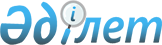 Созақ ауданының жайылымдарды басқару және оларды пайдалану жөніндегі 2020-2021 жылдарға арналған жоспарын бекіту туралы
					
			Күшін жойған
			
			
		
					Түркістан облысы Созақ аудандық мәслихатының 2020 жылғы 2 қыркүйектегі № 346 шешiмi. Түркістан облысының Әдiлет департаментiнде 2020 жылғы 7 қыкүйекте № 5779 болып тiркелдi. Күші жойылды - Түркістан облысы Созақ аудандық мәслихатының 2021 жылғы 22 желтоқсандағы № 72 шешiмiмен
      Ескерту. Күші жойылды - Түркістан облысы Созақ аудандық мәслихатының 22.12.2021 № 72 шешiмiмен (алғашқы ресми жарияланған күнінен кейін күнтізбелік он күн өткен соң қолданысқа енгізіледі).
      "Қазақстан Республикасындағы жергілікті мемлекеттік басқару және өзін-өзі басқару туралы" 2001 жылғы 23 қаңтардағы Қазақстан Республикасының Заңының 6 бабының 1 тармағының 15) тармақшасына және "Жайылымдар туралы" 2017 жылғы 20 ақпандағы Қазақстан Республикасының Заңының 8 бабының 1) тармақшасына сәйкес, Созақ аудандық мәслихаты ШЕШІМ ҚАБЫЛДАДЫ:
      1. Созақ ауданының жайылымдарды басқару және оларды пайдалану жөніндегі 2020-2021 жылдарға арналған жоспары қосымшаға сәйкес бекітілсін.
      2. "Созақ аудандық мәслихат аппараты" мемлекеттік мекемесі Қазақстан Республикасының заңнамасында белгіленген тәртіпте:
      1) осы шешімді "Қазақстан Республикасы Әділет министрлігі Түркістан облысының Әділет департаменті" Республикалық мемлекеттік мекемесінде мемлекеттік тіркелуін;
      2) осы шешімді оны ресми жарияланғаннан кейін Созақ аудандық мәслихатының интернет-ресурсына орналастыруды қамтамасыз етсін.
      3. Осы шешім оның алғашқы ресми жарияланған күнінен кейін күнтізбелік он күн өткен соң қолданысқа енгізіледі. Созақ ауданының жайылымдарды басқару және оларды пайдалану жөніндегі 2020-2021 жылдарға арналған жоспары
      Осы Созақ ауданы бойынша 2020-2021 жылдарға арналған жайылымдарды басқару және оларды пайдалану жөніндегі жоспар (бұдан әрі - Жоспар) Қазақстан Республикасының 2017 жылғы 20 ақпандағы "Жайылымдар туралы", 2001 жылғы 23 қаңтардағы "Қазақстан Республикасындағы жергілікті мемлекеттік басқару және өзін-өзі басқару туралы" Заңдарына, Қазақстан Республикасы Премьер-Министрінің орынбасары - Қазақстан Республикасы Ауыл шаруашылығы министрінің 2017 жылғы 24 сәуірдегі № 173 "Жайылымдарды ұтымды пайдалану қағидаларын бекіту туралы" бұйрығына (Қазақстан Республикасының Әділет министрлігінде 28 сәуір 2017 жылы № 15090 тіркелген), Қазақстан Республикасы Ауыл шаруашылығы министрінің 2015 жылғы 14 сәуірдегі № 3-3/332 "Жайылымдардың жалпы алаңына түсетін жүктеменің шекті рұқсат етілетін нормасын бекіту туралы" (Қазақстан Республикасының Әділет министрлігінде 15 мамыр 2015 жылы № 11064 тіркелген) бұйрығына сәйкес әзірленді.
      Жоспар жайылымдарды ұтымды пайдалану, жемшөпке қажеттілікті тұрақты қамтамасыз ету және жайылымдардың тозу процестерін болғызбау мақсатында қабылданады.
      Жоспар мазмұны:
      1) құқық белгілейтін құжаттар негізінде жер санаттары, жер учаскелерінің меншік иелері және жер пайдаланушылар бөлінісінде әкімшілік-аумақтық бірлік аумағында жайылымдардың орналасу схемасы (картасы);
      2) жайылым айналымдарының қолайлы схемалары;
      3) жайылымдардың, оның ішінде маусымдық жайылымдардың сыртқы және ішкі шекаралары мен алаңдары, жайылымдық инфрақұрылым объектілері белгіленген картасы;
      4) жайылым пайдаланушылардың су тұтыну нормасына сәйкес жасалған су көздерiне (көлдерге, өзендерге, тоғандарға, суару немесе суландыру каналдарына, құбырлы немесе шахталы құдықтарға) қол жеткізу схемасы;
      5) жайылымы жоқ жеке және (немесе) заңды тұлғалардың ауыл шаруашылығы жануарларының мал басын орналастыру үшін жайылымдарды қайта бөлу және оны берілетін жайылымдарға ауыстыру схемасы;
      6) ауылдық округ маңында орналасқан жайылымдармен қамтамасыз етілмеген жеке және (немесе) заңды тұлғалардың ауыл шаруашылығы жануарларының мал басын шалғайдағы жайылымдарға орналастыру схемасы;
      7) ауыл шаруашылығы жануарларын жаюдың және айдаудың маусымдық маршруттарын белгілейтін жайылымдарды пайдалану жөніндегі күнтізбелік графигі;
      8) тиісті әкімшілік-аумақтық бірлікте жайылымдарды ұтымды пайдалану үшін қажетті өзге де талаптарды қамтуға тиіс.
      Жоспар жайылымдарды геоботаникалық зерттеп-қараудың жай-күйі туралы мәліметтер, ветеринариялық-санитариялық объектілер туралы мәліметтер, иелерін-жайылым пайдаланушыларды, жеке және (немесе) заңды тұлғаларды көрсете отырып, ауыл шаруашылығы жануарлары мал басының саны туралы деректер, ауыл шаруашылығы жануарларының түрлері мен жыныстық жас топтары бойынша қалыптастырылған үйірлердің, отарлардың, табындардың саны туралы деректер, шалғайдағы жайылымдарда жаю үшін ауыл шаруашылығы жануарларының мал басын қалыптастыру туралы мәліметтер, екпе және аридтік жайылымдарда ауыл шаруашылығы жануарларын жаю ерекшеліктері, малды айдап өтуге арналған сервитуттар туралы мәліметтер, мемлекеттік органдар, жеке және (немесе) заңды тұлғалар берген өзге де деректер ескеріле отырып қабылданды.
      Созақ ауданының барлық жер көлемі 4104940 гектарды құрайды. Барлық ауыл шаруашылығы алқаптарының жиынтығы 3521895 гектар, оның ішінде егістік жерлер 15972 гектар, суармалы егістік 6995 гектар, тәлімі жерлер 8977 гектар, көпжылдық екпелер 378 гектар, шабындық жерлер 11773 гектар, жайылымдық 3493772 гектар.
      Жер санаттары бойынша:
      ауыл шаруашылық мақсаттары бойынша пайдаланатын жерлері 434287 гектар;
      елді мекендердің жерлері 258584 гектар;
      өнеркәсіп, көлік, байланыс, қорғаныс және ауыл шаруашылық емес басқа мақсаттарда пайдаланатын жерлер 49346 гектар:
      ерекше қорғаудағы табиғи аумақтардың жерлері 799 гектар;
      орман қорының жерлері 1015544 гектар;
      су қорының жерлері 3245 гектар.
      Әкімшілік-аумақтық бөлініс бойынша Созақ ауданында 10 ауылдық округтер мен 2 кенттер (Шолаққорған, Жартытөбе, Таукент, Сызған, Қарақұр, Қаратау, Тасты, Шу, Құмкент, Жуантөбе, Қыземшек, Созақ), 35 ауылдық елді-мекендер орналасқан.
      Ауыл шаруашылығы:
      Ауданның ауыл шаруашылығы алқаптарының жиынтығы 3521855 гектар. Оның ішінде егістік жерлер 15972 гектар, суармалы егістік 6995 гектар, тәлімі жерлер 8977 гектар, көпжылдық екпелер 378 гектар, шабындық жерлер 11773 гектар, жайылымдық 3493772 гектар.
      Созақ ауданы бойынша ірі қара мал – 31716, қой-ешкі – 244987, жылқы – 18007, түйе- 10711, құс – 29128 басқа жетті.
      Созақ ауданының ауыл шаруашылығы жануарлары мал басының саны мен табиғи жайылымдарды қажет ететін мал басының ауылдық округтер мен кенттері кесіндісі бойынша мәліметі:
      Төрт-түлік малды жайылымдық жерлермен қамтылу деңгейі.
      Жұртшылық шаруашылық малдарына қызмет көрсететін ветеринариялық-санитариялық объектілер: ветеринариялық станциялар – 11, ұсақ мал тоғыту орындары -20, жасанды қашырым пунктері-14, биотермиялық шұңқырлар -15.
      Ветеринариялық-санитариялық объектілер туралы мәлімет:
      Жайылым жерлердің құрғақ массасының орташа түсімділігі 5,3 центнер/гектарын, азықтық бірлігі 3,1 центнер/гектарын құрайды.
      Табиғи жем-шөп алқаптарындағы жайылымдардың түсімділігі (центнер/гектарына) мен азықтық бірлігіне баға беру келесі көрсеткіштермен жүргізілді.
      Жем-шөп қорының құнарлығы төмендегі көрсеткіштер бойынша бағаланады: 
      1. Шолаққорған ауылдық округі
      Орталығы - Шолаққорған ауылдық округі.
      Елді мекендері - Шолаққорған, Абай, Балдысу, Қарабұлақ, Жеткіншек. 
      Халық саны – 18586 адам. 
      Округтің жалпы жер көлемі - 250655 гектар.
      Оның ішінде:
      ауыл шаруашылық жер – 245226 гектар;
      жалпы егістік - 2442 гектар;
      жайылымдық жер - 241115 гектар;
      шабындық жер - 1560 гектар;
      көпжылдық екпелер - 109 гектар.
      Елді мекен бойынша ауыл шаруашылығы жануарлары мал басының саны туралы деректер:
      Ветеринариялық-санитариялық объектілер туралы мәлімет:
      Ауыл шаруашылығы жануарларын жаюдың және айдаудың маусымдық маршруттарын белгілейтін жайылымдарды пайдалану жөніндегі күнтізбелік графигі. Жайылым кезеңінің ұзақтығы келесідей:
      Ауыл шаруашылығы жануарларының мал басына шаққандағы жайылымның қажеттілігі туралы кестесі:
      Созақ ауданының Шолаққорған ауылдық округі бойынша құқық белгілейтін құжаттар негізінде жер санаттары, жер учаскелерінің меншік иелері және жер пайдаланушылар бөлінісінде әкімшілік-аумақтық бірлік аумағында жайылымдардың орналасу схемасы (картасы)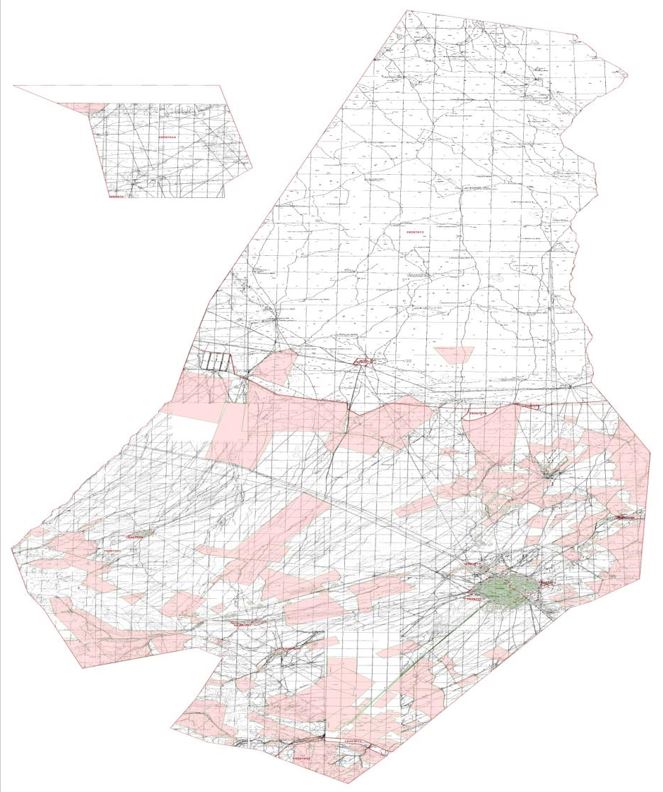 
      Жер санаттары: 
      Округтің жалпы жер көлемі - 250655 гектар.
      Оның ішінде:
      ауыл шаруашылық жер – 245226 гектар;
      жалпы егістік - 2442 гектар;
      жайылымдық жер - 241115 гектар;
      шабындық жер - 1560 гектар;
      көпжылдық екпелер - 109 гектар.
      Созақ ауданының Шолаққорған ауылдық округі бойынша жайылым айналымдарының қолайлы схемалары және жайылымдардың, оның ішінде маусымдық жайылымдардың сыртқы және ішкі шекаралары мен алаңдары, жайылымдық инфрақұрылым объектілері белгіленген картасы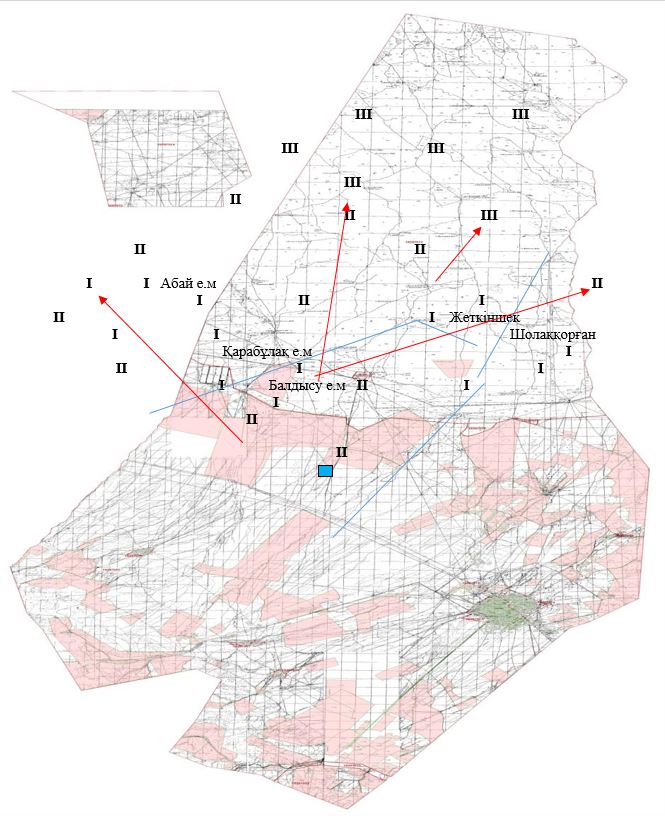 
      Шартты белгілер:
      I-елді мекен жерлері
      II-сәуір-тамыз айларында мал жайылатын жайылымдар
      III-тамыз-қыркүйек айларында мал жайылатын жайылымдар
      жайылымдық инфрақұрылым объектілері (өзендер)
      Созақ ауданының Шолаққорған ауылдық округі бойынша жайылым пайдаланушылардың су тұтыну нормасына сәйкес жасалған су көздеріне (көлдерге, өзендерге, тоғандарға, суару немесе суландыру каналдарына, құбырлы немесе шахталы құдықтарға) қол жеткізу схемасы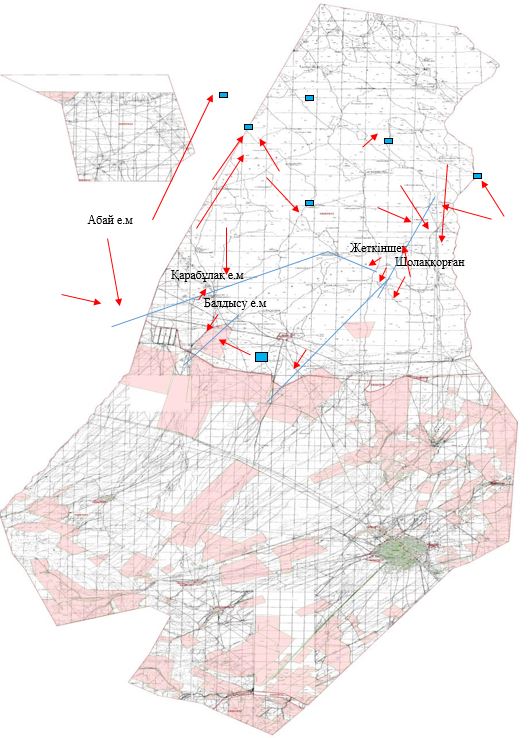 
      Шартты белгілер:
      су көздері (өзендер)
      су көздеріне қол жеткізу схемасы
      Созақ ауданының Шолаққорған ауылдық округі бойынша жайылымы жоқ жеке және (немесе) заңды тұлғалардың ауыл шаруашылығы жануарларының мал басын орналастыру үшін жайылымдарды қайта бөлу және оны берілетін жайылымдарға ауыстыру схемасы және ауылдық округ маңында орналасқан жайылымдармен қамтамасыз етілмеген жеке және (немесе) заңды тұлғалардың ауыл шаруашылығы жануарларының мал басын шалғайдағы жайылымдарға орналастыру схемасы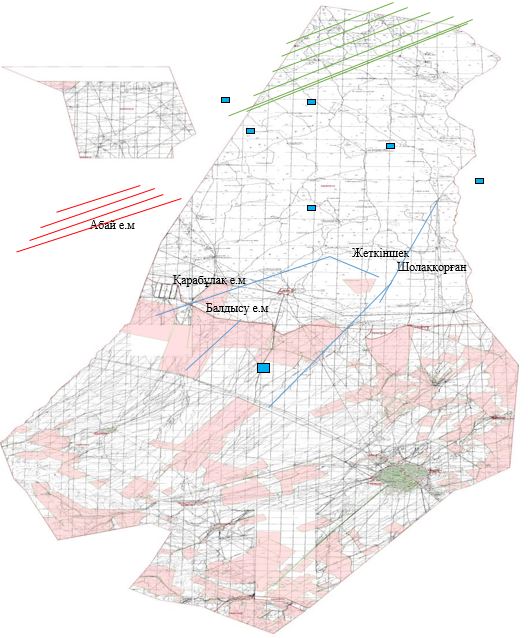 
      Шартты белгілер:
      елді мекеннің маңында
      орналасқан жайылымдар
      жайылымы жоқ тұлғаларға
      малын жаю үшін берілетін
      шалғайдағы жайылымдар
      Созақ ауданының Шолаққорған ауылдық округі бойынша ауыл шаруашылығы жануарларын жаюдың және айдаудың маусымдық маршруттарын белгілейтін жайылымдарды пайдалану жөніндегі күнтізбелік графигі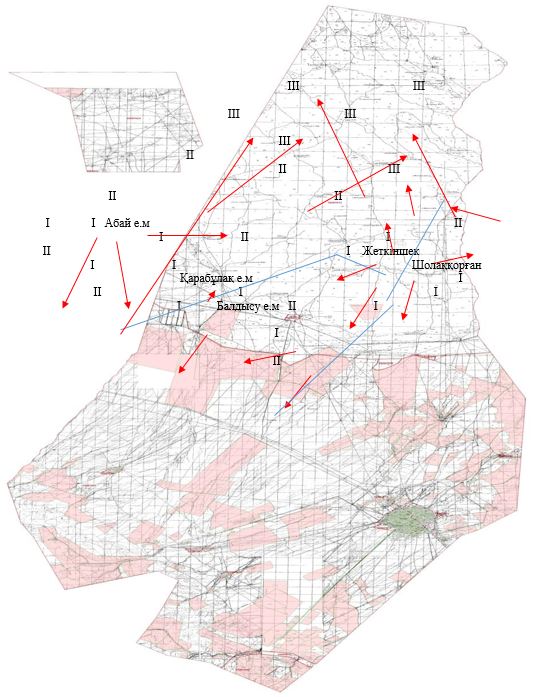 
      Шартты белгілер:
      I – елді мекен жерлері
      II – сәуір-тамыз айларында мал жайылатын жайылымдар
      III – тамыз-қыркүйек айларында мал жайылатын жайылымдар
      ауыл шаруашылығы жануарларын жаюдың және айдаудың
      маусымдық маршрут белгісі
      2. Жартытөбе ауылдық округі
      Орталығы- Жартытөбе ауылдық округі.
      Елді мекендері- Жартытөбе, Аққолтық, Бабаата.
      Халық саны-3869 адам. 
      Округтің жалпы жер көлемі-310623 гектар 
      Оның ішінде:
      ауыл шаруашылық жер-277181 гектар;
      жалпы егістік-4521 гектар;
      суармалы егістік - 355 гектар;
      тәлімі жерлер -4166 гектар;
      көпжылдық екпелер-39 гектар;
      жайылымдық жер-271616 гектар;
      шабындық жер-1005 гектар.
      Елді мекен бойынша ауыл шаруашылығы жануарлары мал басының саны туралы деректер:
      Ветеринариялық-санитариялық объектілер туралы мәлімет:
      Ауыл шаруашылығы жануарларын жаюдың және айдаудың маусымдық маршруттарын белгілейтін жайылымдарды пайдалану жөніндегі күнтізбелік графигі. Жайылым кезеңінің ұзақтығы келесідей:
      Ауыл шаруашылығы жануарларының мал басына шаққандағы жайылымның қажеттілігі туралы кестесі:
      Созақ ауданының Жартытөбе ауылдық округі бойынша құқық белгілейтін құжаттар негізінде жер санаттары, жер учаскелерінің меншік иелері және жер пайдаланушылар бөлінісінде әкімшілік-аумақтық бірлік аумағында жайылымдардың орналасу схемасы (картасы)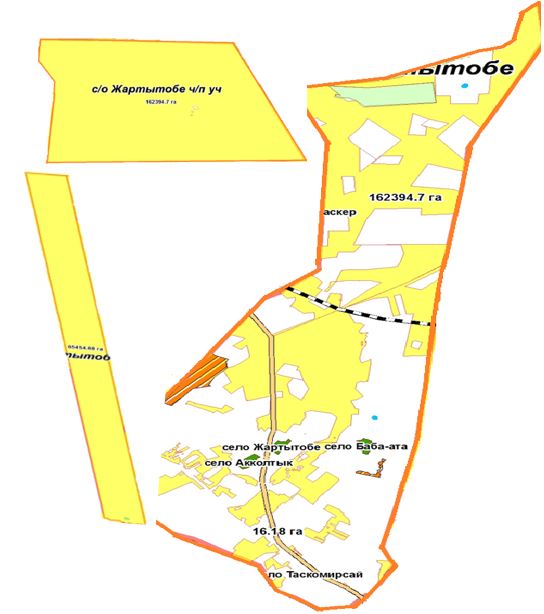 
      Жер санаттары
      Округтің жалпы жер көлемі-310623 гектар 
      Оның ішінде:
      ауыл шаруашылық жер-277181 гектар;
      жалпы егістік-4521 гектар;
      суармалы егістік - 355 гектар;
      тәлімі егістік-4166 гектар;
      көпжылдық екпелер-39 гектар;
      жайылымдық жер-271616 гектар;
      шабындық жер-1005 гектар.
      Созақ ауданының Жартытөбе ауылдық округі бойынша жайылым айналымдарының қолайлы схемалары және жайылымдардың, оның ішінде маусымдық жайылым дардың сыртқы және ішкі шекаралары мен алаңдары, жайылымдық инфрақұрылым объектілері белгіленген картасы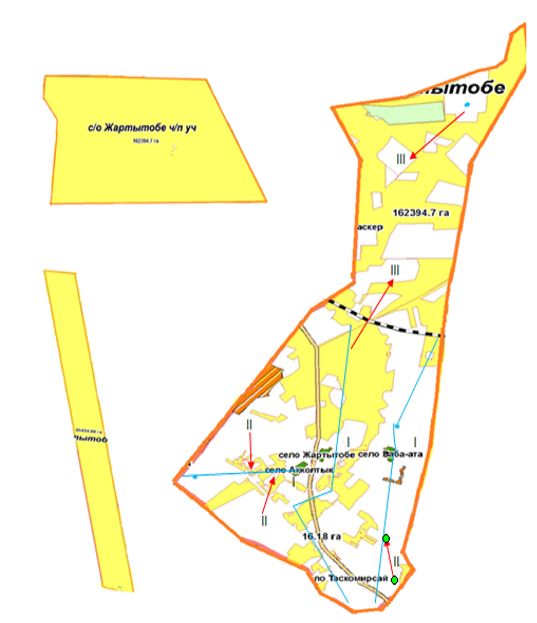 
      Шартты белгілер:
      I-елді мекен жерлері
      II-сәуір-тамыз айларында мал жайылатын жайылымдар
      III-тамыз-қыркүйек айларында мал жайылатын жайылымдар
      жайылымдық инфрақұрылым объектілері (өзендер)
      Созақ ауданының Жартытөбе ауылдық округі бойынша жайылым пайдаланушылардың су тұтыну нормасына сәйкес жасалған су көздеріне (көлдерге, өзендерге, тоғандарға, суару немесе суландыру каналдарына, құбырлы немесе шахталы құдықтарға) қол жеткізу схемасы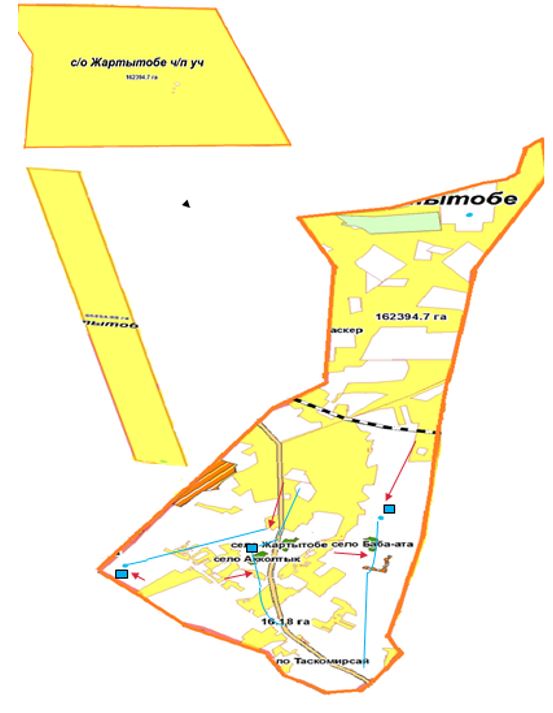 
      Шартты белгілер:
      су көздері (өзендер)
      су көздеріне қол жеткізу схемасы
      Созақ ауданының Жартытөбе ауылдық округі бойынша жайылымы жоқ жеке және (немесе) заңды тұлғалардың ауыл шаруашылығы жануарларының мал басын орналастыру үшін жайылымдарды қайта бөлу және оны берілетін жайылымдарға ауыстыру схемасы мен ауылдық округ маңында орналасқан жайылымдармен қамтамасыз етілмеген жеке және (немесе) заңды тұлғалардың ауыл шаруашылығы жануарларының мал басын шалғайдағы жайылымдарға орналастыру схемасы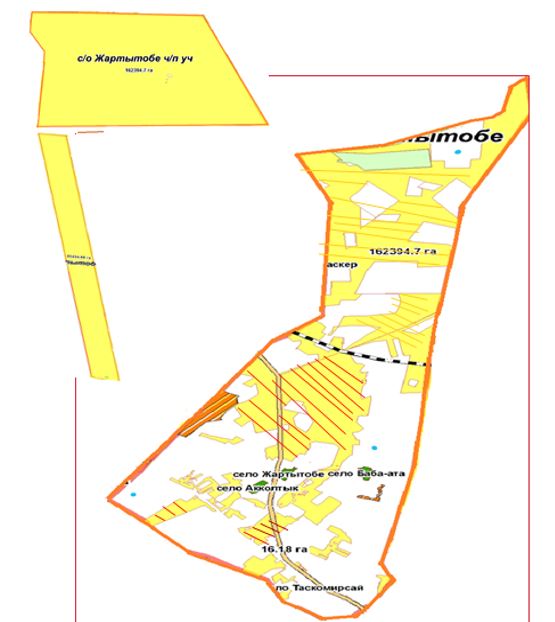 
      Шартты белгілер:
      елді мекен маңында 
      орналасқан жайылымдар
      жайылымы жоқ тұлғаларға 
      малын жаю үшін берілетін 
      шалғайдағы жайылым
      Созақ ауданының Жартытөбе ауылдық округі бойынша ауыл шаруашылығы жануарларын жаюдың және айдаудың маусымдық маршруттарын белгілейтін жайылымдарды пайдалану жөніндегі күнтізбелік графигі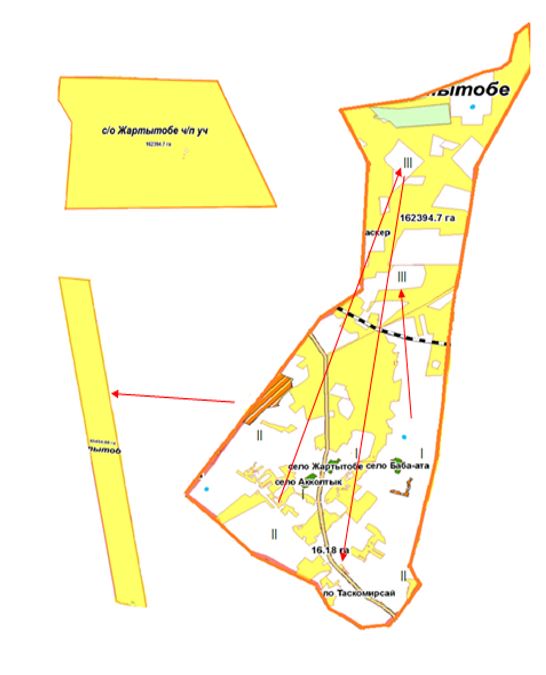 
      Шартты белгілер:
      I – елді мекен жерлері
      II – сәуір-тамыз айларында мал жайылатын жайылымдар
      III – тамыз-қыркүйек айларында мал жайылатын жайылымдар
      ауыл шаруашылығы жануарларын жаюдың және айдаудың маусымдық маршрут белгісі
      3. Таукент кенті
      Орталығы-Таукент кенті.
      Халық саны-7243 саны. 
      Кенттің жалпы жер көлемі-164147 гектар.
      Оның ішінде:
      ауыл шаруашылық жер-2324 гектар;
      суармалы егістік-25 гектар;
      жайылымдық жер-2299 гектар.
      Таукент кенті бойынша ауыл шаруашылығы жануарлары мал басының саны туралы деректер:
      Ветеринариялық-санитариялық объектілер туралы мәлімет:
      Ауыл шаруашылығы жануарларын жаюдың және айдаудың маусымдық маршруттарын белгілейтін жайылымдарды пайдалану жөніндегі күнтізбелік графигі. Жайылым кезеңінің ұзақтығы келесідей:
      Ауыл шаруашылығы жануарларының мал басына шаққандағы жайылымның қажеттілігі туралы кестесі:
      4. Сызған ауылдық округі
      Орталығы - Қозмолдақ ауылдық округі.
      Елді мекендері-Қозмолдақ, Сызған, Басбұлақ, Қайнар.
      Халық саны-4063 адам. 
      Жалпы жер көлемі-313871 гектар. 
      Оның ішінде:
      ауыл шаруашылық жер-263535 гектар; 
      суармалы егістік-764 гектар;
      көпжылдық екпелер-40 гектар;
      шабындық жер-1053 гектар;
      жайылымдық жер-261678 гектар. 
      Елді мекен бойынша ауыл шаруашылығы жануарлары мал басының саны туралы деректер:
      Ветеринариялық-санитариялық объектілер туралы мәлімет:
      Ауыл шаруашылығы жануарларын жаюдың және айдаудың маусымдық маршруттарын белгілейтін жайылымдарды пайдалану жөніндегі күнтізбелік графигі. Жайылым кезеңінің ұзақтығы келесідей:
      Ауыл шаруашылығы жануарларының мал басына шаққандағы жайылымның қажеттілігі туралы кестесі:
      Созақ ауданының Сызған ауылдық округі бойынша құқық белгілейтін құжаттар негізінде жер санаттары, жер учаскелерінің меншік иелері және жер пайдаланушылар бөлінісінде әкімшілік-аумақтық бірлік аумағында жайылымдардың орналасу схемасы (картасы)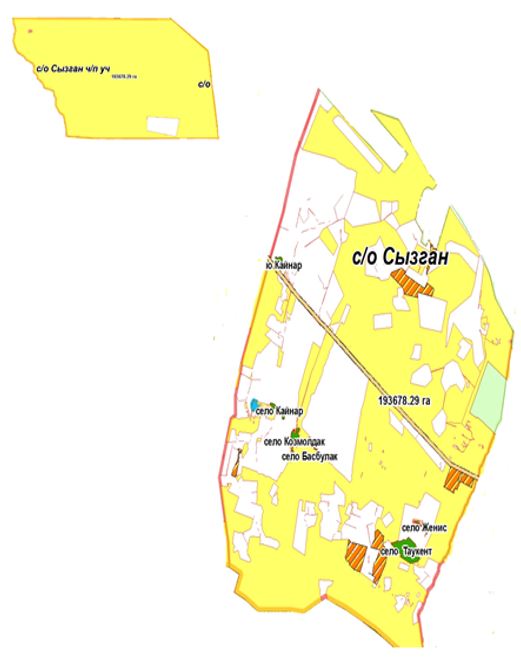 
      Жер санаттары: 
      Жалпы жер көлемі-313871 гектар. 
      Оның ішінде:
      ауыл шаруашылық жер-263535 гектар; 
      суармалы егістік-764 гектар;
      көпжылдық екпелер-40 гектар;
      шабындық жер-1053 гектар;
      жайылымдық жер-261678 гектар. 
      Созақ ауданының Сызған ауылдық округі бойынша жайылым айналымдарының қолайлы схемалары және жайылымдардың, оның ішінде маусымдық жайылымдардың сыртқы және ішкі шекаралары мен алаңдары, жайылымдық инфрақұрылым объектілері белгіленген картасы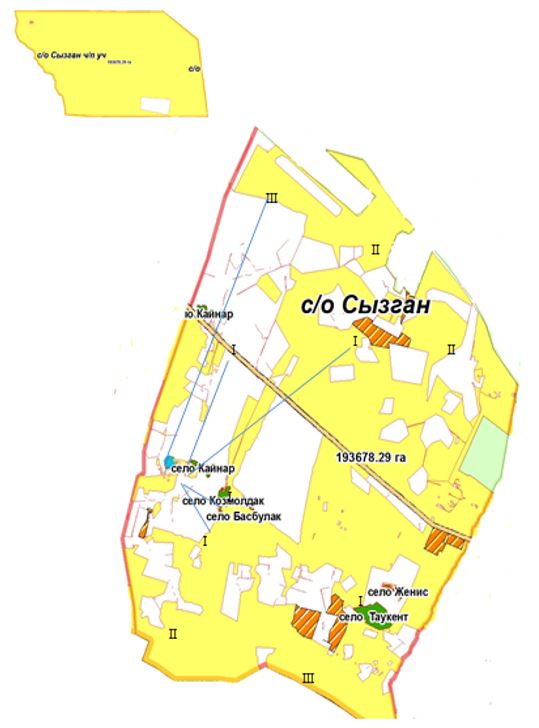 
      Шартты белгілер:
      I-елді мекен жерлері
      II-сәуір-тамыз айларында мал жайылатын жайылымдар
      III-тамыз-қыркүйек айларында мал жайылатын жайылымдар
      жайылымдық инфрақұрылым объектілері (өзендер)
      Созақ ауданының Сызған ауылдық округі бойынша жайылым пайдаланушылардың су тұтыну нормасына сәйкес жасалған су көздеріне (көлдерге, өзендерге, тоғандарға, суару немесе суландыру каналдарына, құбырлы немесе шахталы құдықтарға) қол жеткізу схемасы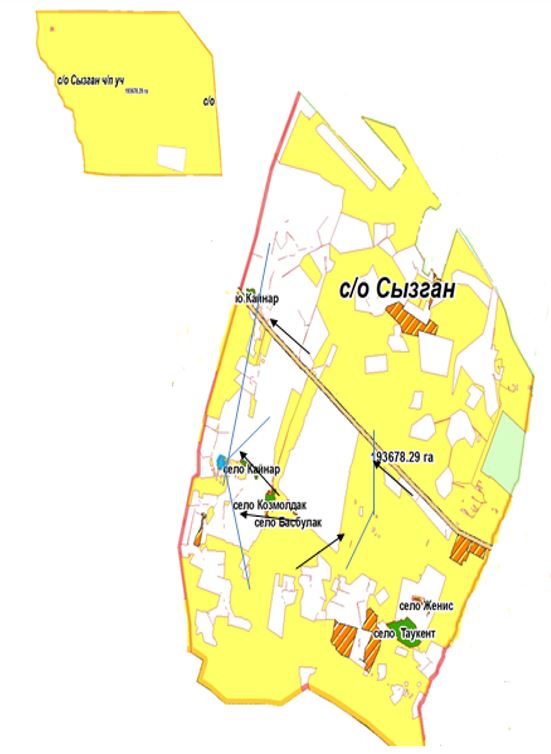 
      Шартты белгілер:
      су көздері (өзендер)
      су көздеріне қол жеткізу схемасы
      Созақ ауданының Сызған ауылдық округі бойынша жайлымы жоқ жеке және (немесе) заңды тұлғалардың ауыл шаруашылығы жануарларының мал басын орналастыру үшін жайылымдарды қайта бөлу және оны берілетін жайылымдарға ауыстыру схемасы мен ауылдық округ маңында орналасқан жайылымдармен қамтамасыз етілмеген жеке және (немесе) заңды тұлғалардың ауыл шаруашылығы жануарларының мал басын шалғайдағы жайылымдарға орналастыру схемасы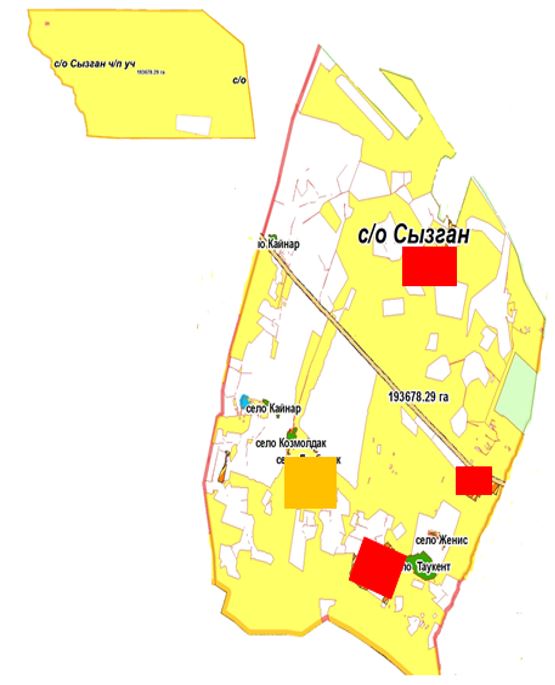 
      Шартты белгілер:
      елді мекен маңында 
      орналасқан жайылымдар
      жайылымы жоқ тұлғаларға 
      малын жаю үшін берілетін 
      шалғайдағы жайылым
      Созақ ауданының Сызған ауылдық округі бойынша ауыл шаруашылығы жануарларын жаюдың және айдаудың маусымдық маршруттарын белгілейтін жайылымдарды пайдалану жөніндегі күнтізбелік графигі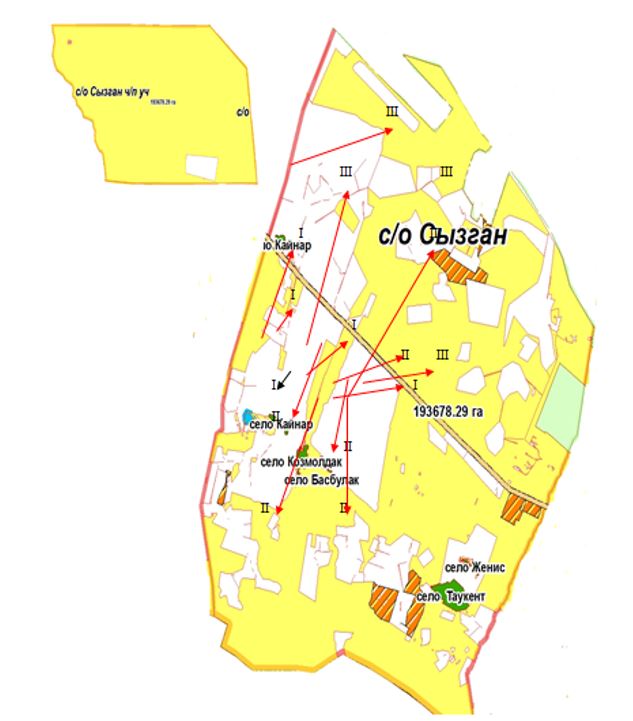 
      Шартты белгілер:
      I – елді мекен жерлері
      II – сәуір-тамыз айларында мал жайылатын жайылымдар
      III – тамыз-қыркүйек айларында мал жайылатын жайылымдар
      ауыл шаруашылығы жануарларын жаюдың және айдаудың
      маусымдық маршрут белгісі
      5. Қарақұр ауылдық округі
      Орталығы - Қарақұр ауылдық округі.
      Халық саны-3223 адам.
      Елді мекендері-Қарақұр, Шаға, Раң.
      Округтің жалпы жер көлемі - 453861 гектар;
      Оның ішінде:
      ауыл шаруашылық жер-369969 гектар;
      жалпы егістік -480 гектар;
      суармалы егістік-339 гектар;
      тәлімі жерлер-141 гектар;
      көпжылдық екпелер-8 гектар;
      шабындық жер-2326 гектар;
      жайылымдық жер-367155 гектар.
      Елді мекен бойынша ауыл шаруашылығы жануарлары мал басының саны туралы деректер:
      Ветеринариялық-санитариялық объектілер туралы мәлімет:
      Ауыл шаруашылығы жануарларын жаюдың және айдаудың маусымдық маршруттарын белгілейтін жайылымдарды пайдалану жөніндегі күнтізбелік графигі. Жайылым кезеңінің ұзақтығы келесідей:
      Ауыл шаруашылығы жануарларының мал басына шаққандағы жайылымның қажеттілігі туралы кестесі:
      Созақ ауданының Қарақұр ауылдық округі бойынша құқық белгілейтін құжаттар негізінде жер санаттары, жер учаскелерінің меншік иелері және жер пайдаланушылар бөлінісінде әкімшілік-аумақтық бірлік аумағында жайылымдардың орналасу схемасы (картасы)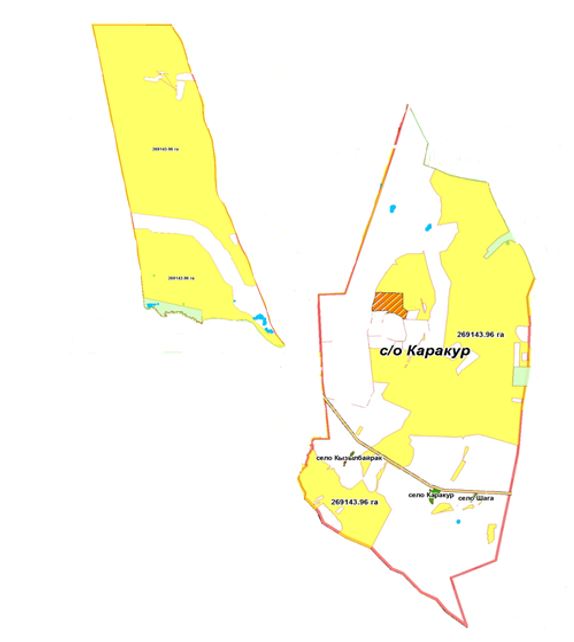 
      Жер санаттары:
      Округтің жалпы жер көлемі - 453861 гектар.
      Оның ішінде:
      ауыл шаруашылық жер-369969 гектар;
      жалпы егістік -480 гектар;
      суармалы егістік-339 гектар;
      тәлімі жерлер-141 гектар;
      көпжылдық екпелер-8 гектар;
      шабындық жер-2326 гектар;
      жайылымдық жер-367155 гектар.
      Созақ ауданының Қарақұр ауылдық округі бойынша жайылым айналымдарының қолайлы схемалары және жайылымдардың, оның ішінде маусымдық жайылымдардың сыртқы және ішкі шекаралары мен алаңдары, жайылымдық инфрақұрылым объектілері белгіленген картасы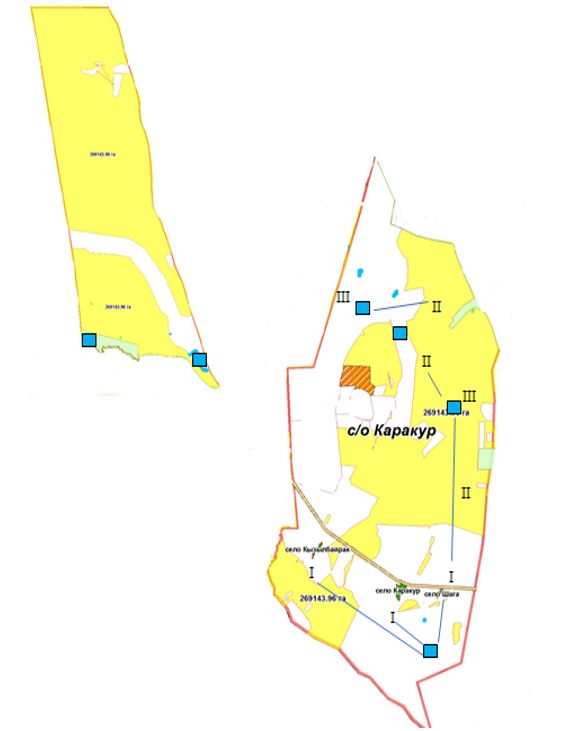 
      Шартты белгілер:
      I-елді мекен жерлері
      II-сәуір-тамыз айларында мал жайылатын жайылымдар
      III-тамыз-қыркүйек айларында мал жайылатын жайылымдар
      жайылымдық инфрақұрылым объектілері (өзендер)
      Созақ ауданының Қарақұр ауылдық округі бойынша жайылым пайдаланушылардың су тұтыну нормасына сәйкес жасалған су көздеріне (көлдерге, өзендерге, тоғандарға, суару немесе суландыру каналдарына, құбырлы немесе шахталы құдықтарға) қол жеткізу схемасы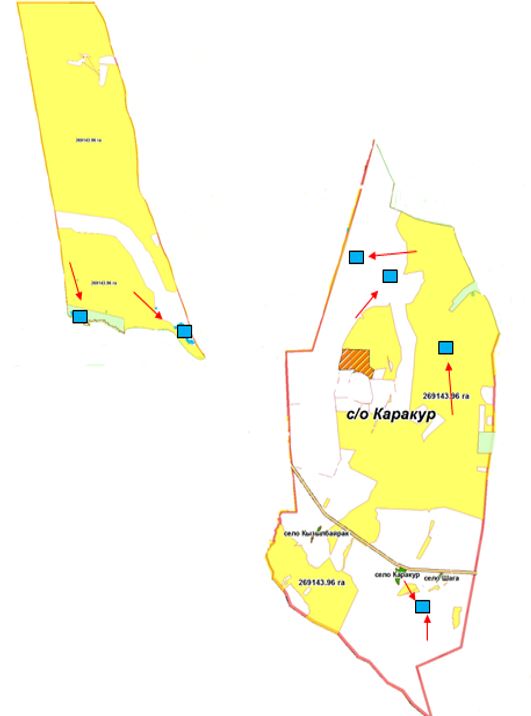 
      Шартты белгілер:
      су көздері (өзендер)
      су көздеріне қол жеткізу схемасы
      Созақ ауданының Қарақұр ауылдық округі бойынша жайылымы жоқ жеке және (немесе) заңды тұлғалардың ауыл шаруашылығы жануарларының мал басын орналастыру үшін жайылымдарды қайта бөлу және оны берілетін жайылымдарға ауыстыру схемасы мен ауылдық округ маңында орналасқан жайылымдармен қамтамасыз етілмеген жеке және (немесе) заңды тұлғалардың ауыл шаруашылығы жануарларының мал басын шалғайдағы жайылымдарға орналастыру схемасы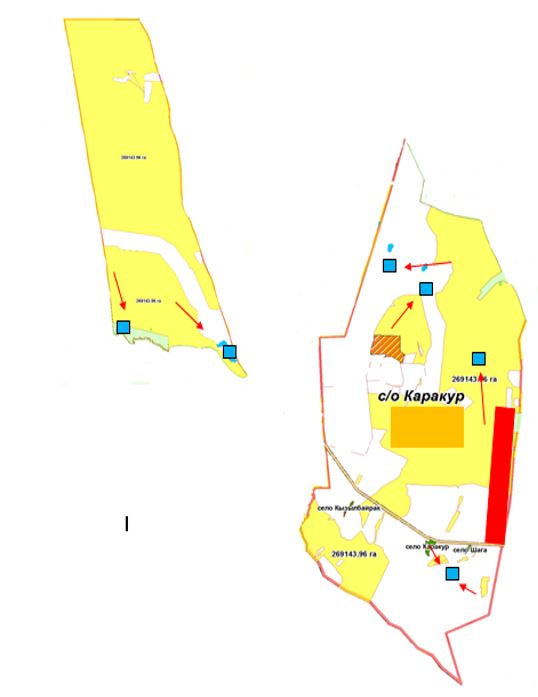 
      Шартты белгілер:
      елді мекен маңында 
      орналасқан жайылымдар
      жайылымы жоқ тұлғаларға 
      малын жаю үшін берілетін 
      шалғайдағы жайылым
      Созақ ауданының Қарақұр ауылдық округі бойынша ауыл шаруашылығы жануарларын жаюдың және айдаудың маусымдық маршруттарын белгілейтін жайылымдарды пайдалану жөніндегі күнтізбелік графигі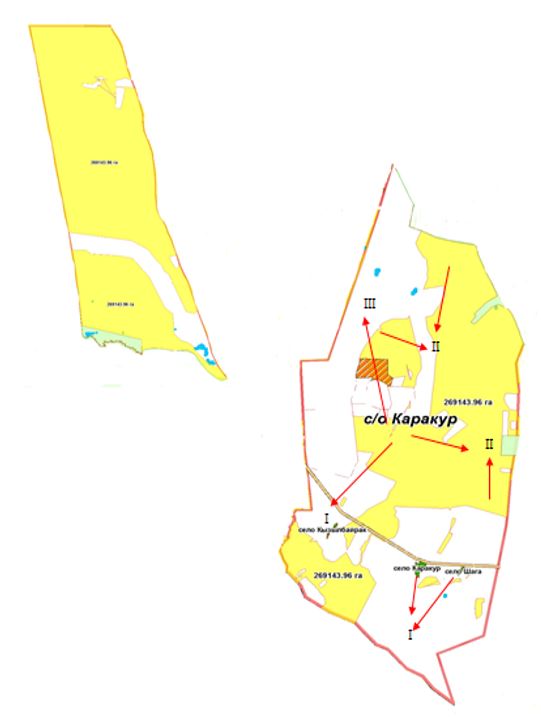 
      Шартты белгілер:
      I – елді мекен жерлері
      II – сәуір-тамыз айларында мал жайылатын жайылымдар
      III – тамыз-қыркүйек айларында мал жайылатын жайылымдар
      ауыл шаруашылығы жануарларын жаюдың және айдаудың
      маусымдық маршрут белгісі
      6. Қаратау ауылдық округі
      Орталығы-Қаратау ауылдық округі.
      Елді мекендері-Қаратау, Ақсүмбе, Сарыжаз.
      Халық саны-2234 адам.
      Округтің жалпы жер көлемі-614399 гектар.
      Оның ішінде:
      ауыл шаруашылық жер-587544 гектар;
      жалпы егістік - 192 гектар;
      суармалы егістік - 189 гектар;
      тәлімі жерлер-3 гектар;
      көпжылдық екпелер-36 гектар;
      жайылымдық жер-586216 гектар;
      шабындық жер-1100 гектар.
      Елді мекен бойынша ауыл шаруашылығы жануарлары мал басының саны туралы деректер:
      Ветеринариялық-санитариялық объектілер туралы мәлімет:
      Ауыл шаруашылығы жануарларын жаюдың және айдаудың маусымдық маршруттарын белгілейтін жайылымдарды пайдалану жөніндегі күнтізбелік графигі. Жайылым кезеңінің ұзақтығы келесідей:
      Ауыл шаруашылығы жануарларының мал басына шаққандағы жайылымның қажеттілігі туралы кестесі:
      Созақ ауданының Қаратау ауылдық округі бойынша құқық белгілейтін құжаттар негізінде жер санаттары, жер учаскелерінің меншік иелері және жер пайдаланушылар бөлінісінде әкімшілік-аумақтық бірлік аумағында жайылымдардың орналасу схемасы (картасы)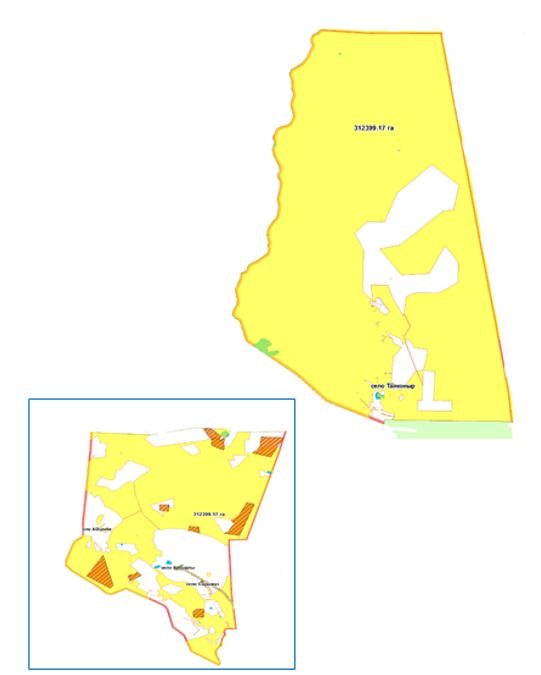 
      Жер санаттары:
      Округтің жалпы жер көлемі-614399 гектар.
      Оның ішінде:
      ауыл шаруашылық жер-587544 гектар;
      жалпы егістік - 192 гектар;
      суармалы егістік - 189 гектар;
      тәлімі жерлер-3 гектар;
      көпжылдық екпелер-36 гектар;
      жайылымдық жер-586216 гектар;
      шабындық жер-1100 гектар.
      Созақ ауданының Қаратау ауылдық округі бойынша жайылым айналымдарының қолайлы схемалары және жайылымдардың, оның ішінде маусымдық жайылымдардың сыртқы және ішкі шекаралары мен алаңдары, жайылымдық инфрақұрылым объектілері белгіленген картасы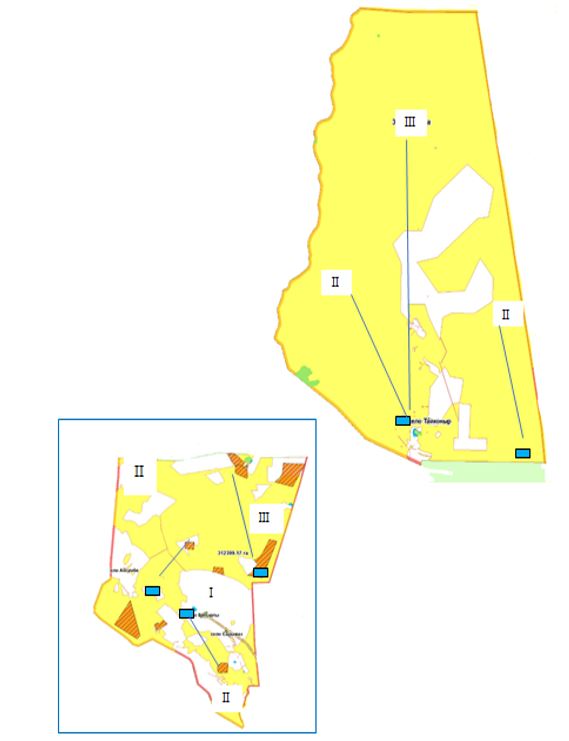 
      Шартты белгілер:
      I-елді мекен жерлері
      II-сәуір-тамыз айларында мал жайылатын жайылымдар
      III-тамыз-қыркүйек айларында мал жайылатын жайылымдар
      жайылымдық инфрақұрылым объектілері (өзендер)
      Созақ ауданының Қаратау ауылдық округі бойынша жайылым пайдаланушылардың су тұтыну нормасына сәйкес жасалған су көздеріне (көлдерге, өзендерге, тоғандарға, суару немесе суландыру каналдарына, құбырлы немесе шахталы құдықтарға) қол жеткізу схемасы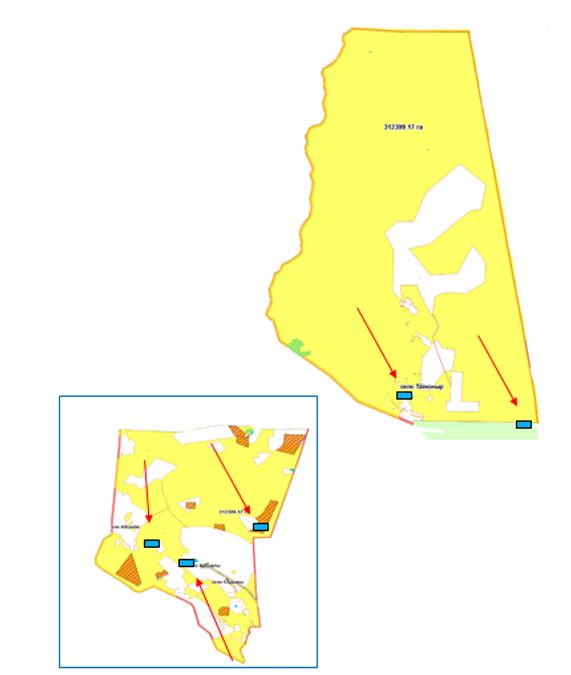 
      Шартты белгілер:
      су көздері (өзендер)
      су көздеріне қол жеткізу схемасы
      Созақ ауданының Қаратау ауылдық округі бойынша жайылымы жоқ жеке және (немесе) заңды тұлғалардың ауыл шаруашылығы жануарларының мал басын орналастыру үшін жайылымдарды қайта бөлу және оны берілетін жайылымдарға ауыстыру схемасы мен ауылдық округ маңында орналасқан жайылымдармен қамтамасыз етілмеген жеке және (немесе) заңды тұлғалардың ауыл шаруашылығы жануарларының мал басын шалғайдағы жайылымдарға орналастыру схемасы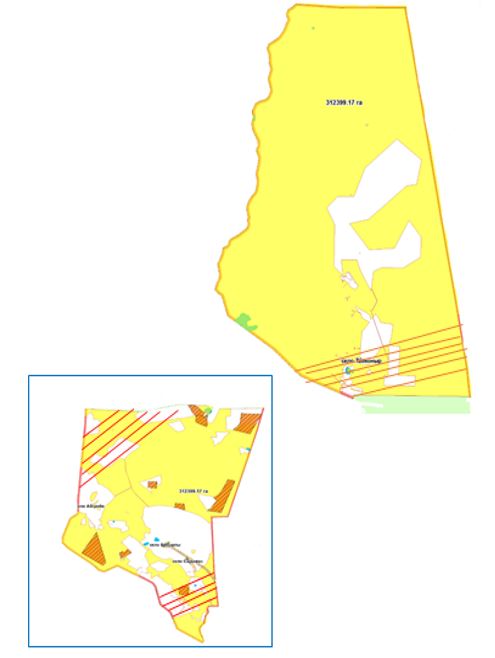 
      Шартты белгілер:
      елді мекен маңында 
      орналасқан жайылымдар
      жайылымы жоқ тұлғаларға 
      малын жаю үшін берілетін 
      шалғайдағы жайылым
      Созақ ауданының Қаратау ауылдық округі бойынша ауыл шаруашылығы жануарларын жаюдың және айдаудың маусымдық маршруттарын белгілейтін жайылымдарды пайдалану жөніндегі күнтізбелік графигі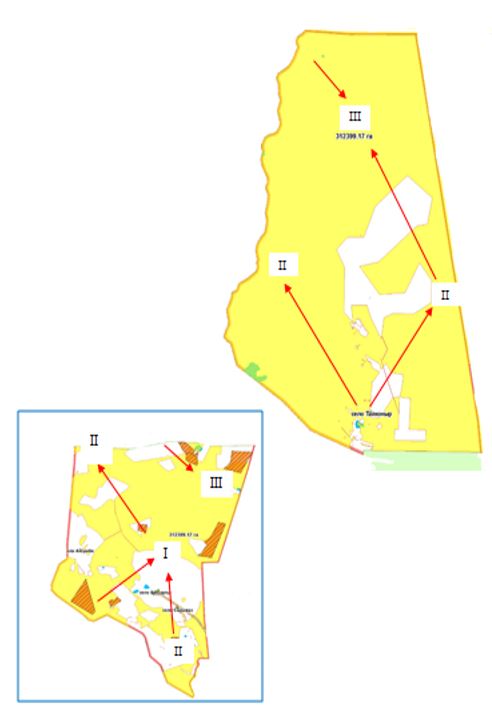 
      Шартты белгілер:
      I – елді мекен жерлері
      II – сәуір-тамыз айларында мал жайылатын жайылымдар
      III – тамыз-қыркүйек айларында мал жайылатын жайылымдар
      ауыл шаруашылығы жануарларын жаюдың және айдаудың
      маусымдық маршрут белгісі
      7. Тасты ауылдық округі
      Орталығы - Тасты елді мекені. 
      Халық саны -1653 адам. 
      Елді мекендері -Тасты, Қылти.
      Округтің жалпы жер көлемі - 333497 гектар.
      Оның ішінде:
      ауыл шаруашылық жер - 384504 гектар;
      жалпы егістік - 8 гектар;
      суармалы егістік - 8 гектар;
      жайылымдық жер - 384496 гектар.
      Елді мекен бойынша ауыл шаруашылығы жануарлары мал басының саны туралы деректер:
      Ветеринариялық-санитариялық объектілер туралы мәлімет:
      Ауыл шаруашылығы жануарларын жаюдың және айдаудың маусымдық маршруттарын белгілейтін жайылымдарды пайдалану жөніндегі күнтізбелік графигі. Жайылым кезеңінің ұзақтығы келесідей:
      Ауыл шаруашылығы жануарларының мал басына шаққандағы жайылымның қажеттілігі туралы кестесі:
      Созақ ауданының Тасты ауылдық округі бойынша құқық белгілейтін құжаттар негізінде жер санаттары, жер учаскелерінің меншік иелері және жер пайдаланушылар бөлінісінде әкімшілік-аумақтық бірлік аумағында жайылымдардың орналасу схемасы (картасы)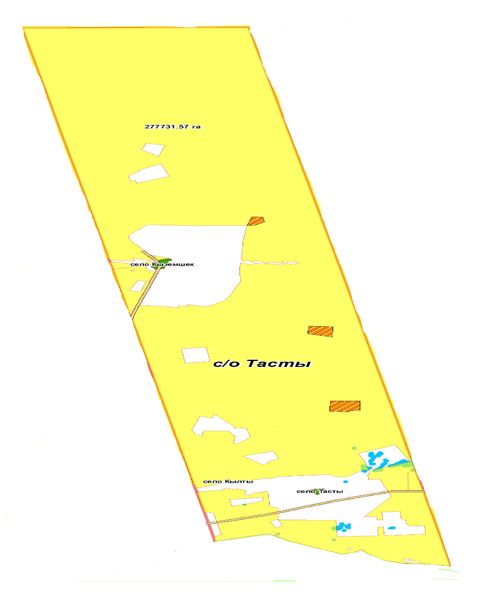 
      Жер санаттары:
      Округтің жалпы жер көлемі - 333497 гектар.
      Оның ішінде:
      ауыл шаруашылық жер - 384504 гектар;
      жалпы егістік - 8 гектар;
      суармалы егістік - 8 гектар;
      жайылымдық жер - 384496 гектар.
      Созақ ауданының Тасты ауылдық округі бойынша жайылым айналымдарының қолайлы схемалары және жайылымдардың, оның ішінде маусымдық жайылымдардың сыртқы және ішкі шекаралары мен алаңдары, жайылымдық инфрақұрылым объектілері белгіленген картасы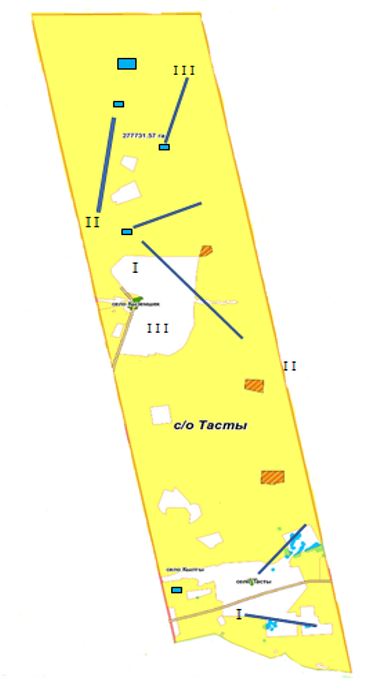 
      Шартты белгілер:
      I-елді мекен жерлері
      II-сәуір-тамыз айларында мал жайылатын жайылымдар
      III-тамыз-қыркүйек айларында мал жайылатын жайылымдар
      жайылымдық инфрақұрылым объектілері 
      (өзендер)
      Созақ ауданының Тасты ауылдық округі бойынша жайылым пайдаланушылардың су тұтыну нормасына сәйкес жасалған су көздеріне (көлдерге, өзендерге, тоғандарға, суару немесе суландыру каналдарына, құбырлы немесе шахталы құдықтарға) қол жеткізу схемасы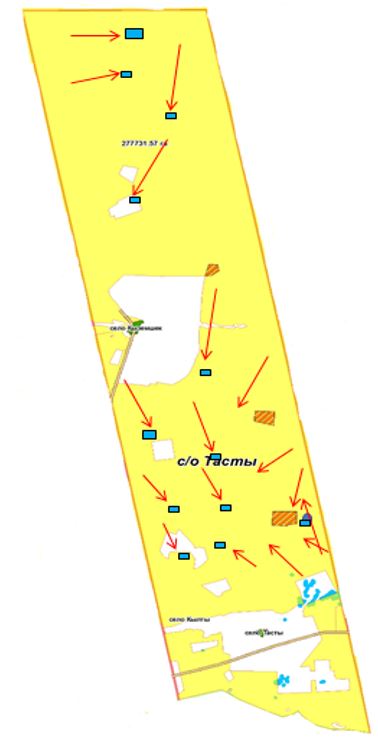 
      Шартты белгілер:
      су көздері (өзендер)
      су көздеріне қол жеткізу схемасы
      Созақ ауданының Тасты ауылдық округі бойынша жайылымы жоқ жеке және (немесе) заңды тұлғалардың ауыл шаруашылығы жануарларының мал басын орналастыру үшін жайылымдарды қайта бөлу және оны берілетін ауыстыру схемасы мен ауылдық округ маңында орналасқан жайылымдармен қамтамасыз етілмеген жеке және (немесе) заңды тұлғалардың ауыл шаруашылығы жануарларының мал басын шалғайдағы жайылымдарға орналастыру схемасы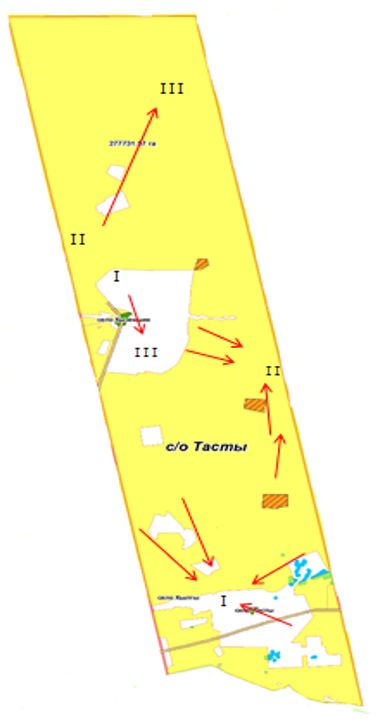 
      Шартты белгілер:
      елді мекеннің маңында 
      орналасқан жайылымдар 
      жайылымы жоқ тұлғаларға 
      малын жаю үшін берілетін
      шалғайдағы жайылымдар
      Созақ ауданының Тасты ауылдық округі бойынша ауыл шаруашылығы жануарларын жаюдың және айдаудың маусымдық маршруттарын белгілейтін жайылымдарды пайдалану жөніндегі күнтізбелік графигі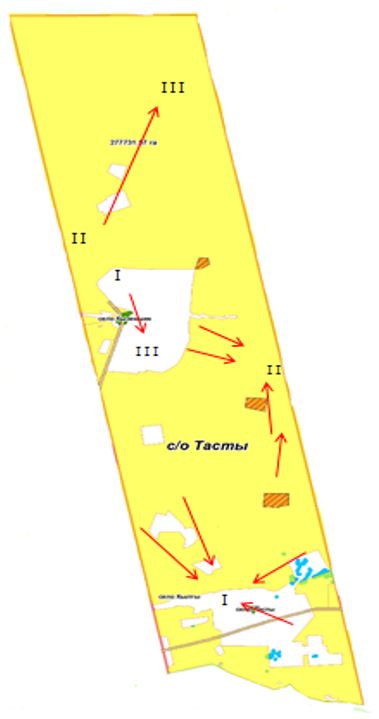 
      Шартты белгілер:
      I – елді мекен жерлері
      II – сәуір-тамыз айларында мал жайылатын жайылымдар
      III – тамыз-қыркүйек айларында мал жайылатын жайылымдар
      ауыл шаруашылығы жануарларын жаюдың және айдаудың
      маусымдық маршрут белгісі
      8. Шу ауылдық округі
      Орталығы - Шу ауылдық округі.
      Халық саны – 630 саны.
      Округтің жалпы жер көлемі - 419473 гектар.
      Оның ішінде:
      ауыл шаруашылық жер - 369896 гектар;
      жалпы егістік - 5 гектар;
      суармалы егістік - 5 гектар;
      жайылымдық жер - 369891 гектар.
      Елді мекен бойынша ауыл шаруашылығы жануарлары мал басының саны туралы деректер:
      Ветеринариялық-санитариялық объектілер туралы мәлімет:
      Ауыл шаруашылығы жануарларын жаюдың және айдаудың маусымдық маршруттарын белгілейтін жайылымдарды пайдалану жөніндегі күнтізбелік графигі.Жайылым кезеңінің ұзақтығы келесідей:
      Ауыл шаруашылығы жануарларының мал басына шаққандағы жайылымның қажеттілігі туралы кестесі:
      Созақ ауданының Шу ауылдық округі бойынша құқық белгілейтін құжаттар негізінде жер санаттары, жер учаскелерінің меншік иелері және жер пайдаланушылар бөлінісінде әкімшілік-аумақтық бірлік аумағында жайылымдардың орналасу схемасы (картасы)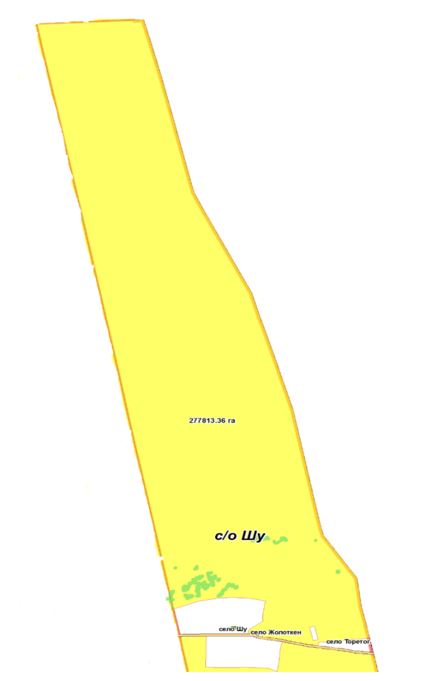 
      Жер санаттары бойынша:
      Округтің жалпы жер көлемі - 419473 гектар.
      Оның ішінде:
      ауыл шаруашылық жер - 369896 гектар;
      жалпы егістік - 5 гектар;
      суармалы егістік - 5 гектар;
      жайылымдық жер - 369891 гектар.
      Созақ ауданының Шу ауылдық округі бойынша жайылым айналымдарының қолайлы схемалары және жайылымдардың, оның ішінде маусымдық жайылымдардың сыртқы және ішкі шекаралары мен алаңдары, жайылымдық инфрақұрылым объектілері белгіленген картасы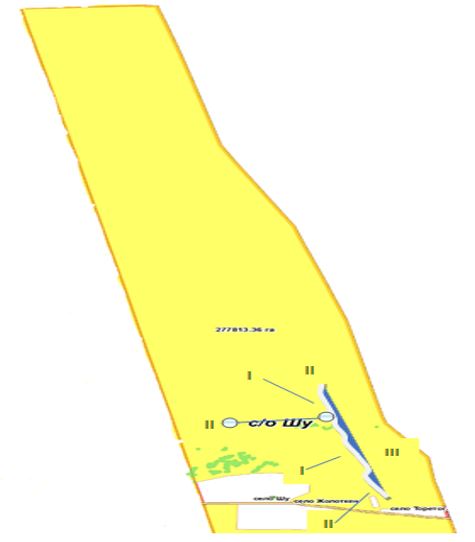 
      Шартты белгілер:
      I-елді мекен жерлері
      II-сәуір-тамыз айларында мал жайылатын жайылымдар
      III-тамыз-қыркүйек айларында мал жайылатын жайылымдар
      жайылымдық инфрақұрылым объектілері (өзендер)
      Созақ ауданының Шу ауылдық округі бойынша жайылым пайдаланушылардың су тұтыну нормасына сәйкес жасалған су көздеріне (көлдерге, өзендерге, тоғандарға, суару немесе суландыру каналдарына, құбырлы немесе шахталы құдықтарға) қол жеткізу схемасы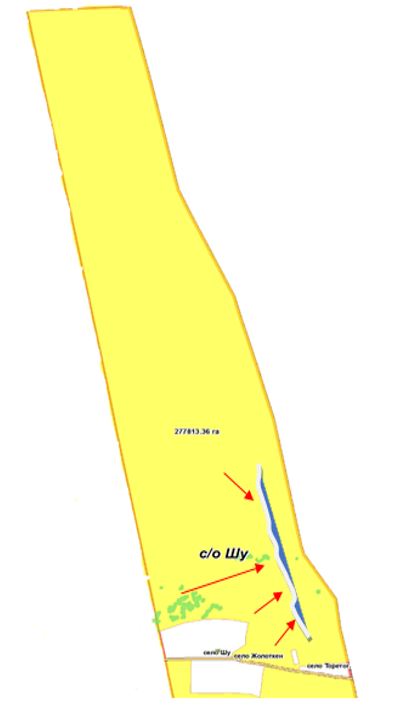 
      Шартты белгілер:
      су көздері (өзендер)
      су көздеріне қол жеткізу схемасы
      Созақ ауданының Шу ауылдық округі бойынша жайылымы жоқ жеке және (немесе) заңды тұлғалардың ауыл шаруашылығы жануарларының мал басын орналастыру үшін жайылымдарды қайта бөлу және оны берілетін жайылымдарға ауыстыру схемасы мен ауылдық округ маңында орналасқан жайылымдармен қамтамасыз етілмеген жеке және (немесе) заңды тұлғалардың ауыл шаруашылығы жануарларының мал басын шалғайдағы жайылымдарға орналастыру схемасы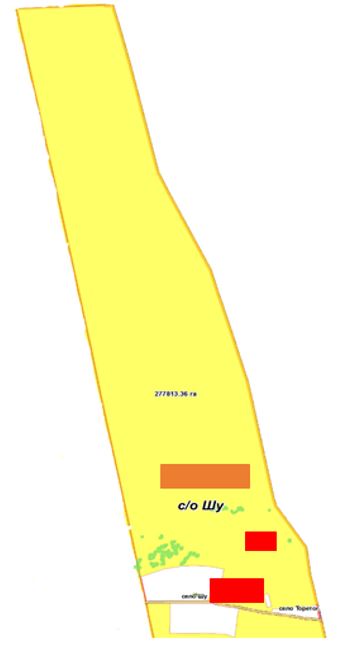 
      Шартты белгілер:
      елді мекен маңында 
      орналасқан жайылымдар
      жайылымы жоқ тұлғаларға 
      малын жаю үшін берілетін 
      шалғайдағы жайылым
      Созақ ауданының Шу ауылдық округі бойынша ауыл шаруашылығы жануарларын жаюдың және айдаудың маусымдық маршруттарын белгілейтін жайылымдарды пайдалану жөніндегі күнтізбелік графигі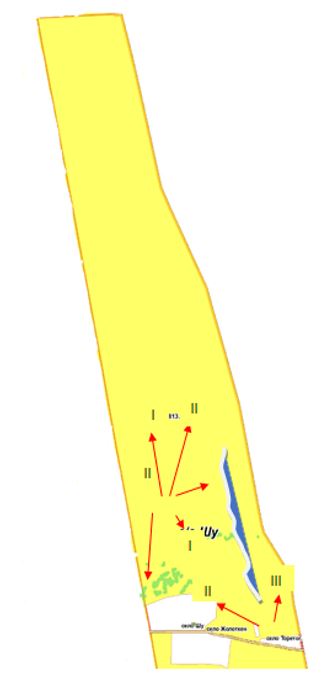 
      Шартты белгілер:
      I – елді мекен жерлері
      II – сәуір-тамыз айларында мал жайылатын жайылымдар
      III – тамыз-қыркүйек айларында мал жайылатын жайылымдар
      ауыл шаруашылығы жануарларын жаюдың және айдаудың
      маусымдық маршрут белгісі
      9. Құмкент ауылдық округі
      Орталығы – Құмкент ауылдық округі.
      Халық саны-3378 адам.
      Елді мекендері-Құмкент, Қызылкөл.
      Округтің жалпы жер көлемі-302843 гектар.
      Оның ішінде :
      ауыл шаруашылық жер - 219254 гектар;
      жалпы егістік жерлер - 5562 гектар;
      суармалы егістік - 895 гектар;
      тәлімі жерлер-4667 гектар;
      көпжылдық екпелер - 28 гектар;
      шабындық жер - 1953 гектар;
      жайылымдық жер - 211711 гектар.
      Елді мекен бойынша ауыл шаруашылығы жануарлары мал басының саны туралы деректер:
      Ветеринариялық-санитариялық объектілер туралы мәлімет:
      Ауыл шаруашылығы жануарларын жаюдың және айдаудың маусымдық маршруттарын белгілейтін жайылымдарды пайдалану жөніндегі күнтізбелік графигі. Жайылым кезеңінің ұзақтығы келесідей:
      Ауыл шаруашылығы жануарларының мал басына шаққандағы жайылымның қажеттілігі туралы кестесі:
      Созақ ауданының Құмкент ауылдық округі бойынша құқық белгілейтін құжаттар негізінде жер санаттары, жер учаскелерінің меншік иелері және жер пайдаланушылар бөлінісінде әкімшілік-аумақтық бірлік аумағында жайылымдардың орналасу схемасы (картасы)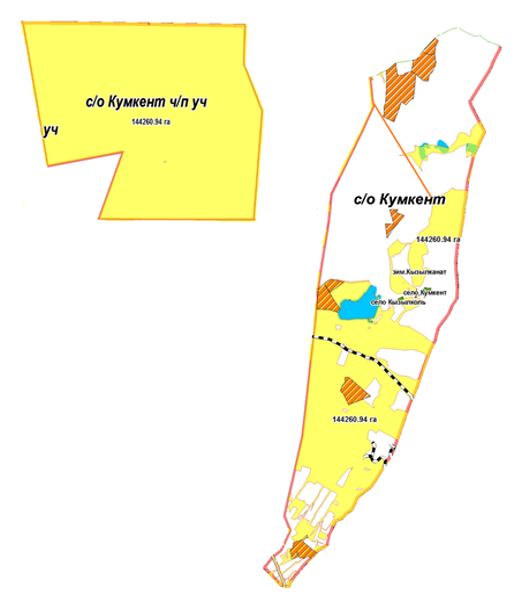 
      Жер санаттары: 
      Округтің жалпы жер көлемі-302843 гектар.
      Оның ішінде :
      ауыл шаруашылық жер - 219254 гектар;
      жалпы егістік жерлер - 5562 гектар;
      суармалы егістік - 895 гектар;
      тәлімі жерлер-4667 гектар;
      көпжылдық екпелер - 28 гектар;
      шабындық жер - 1953 гектар;
      жайылымдық жер - 211711 гектар.
      Созақ ауданының Құмкент ауылдық округі бойынша жайылым айналымдарының қолайлы схемалары және жайылымдардың, оның ішінде маусымдық жайылымдардың сыртқы және ішкі шекаралары мен алаңдары, жайылымдық инфрақұрылым объектілері белгіленген картасы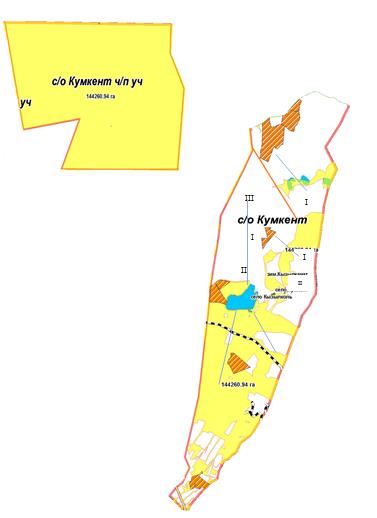 
      Шартты белгілер:
      I-елді мекен жерлері
      II-сәуір-тамыз айларында мал жайылатын жайылымдар
      III-тамыз-қыркүйек айларында мал жайылатын жайылымдар
      жайылымдық инфрақұрылым объектілері (өзендер)
      Созақ ауданының Құмкент ауылдық округі бойынша жайылым пайдаланушылардың су тұтыну нормасына сәйкес жасалған су көздеріне (көлдерге, өзендерге, тоғандарға, суару немесе суландыру каналдарына, құбырлы немесе шахталы құдықтарға) қол жеткізу схемасы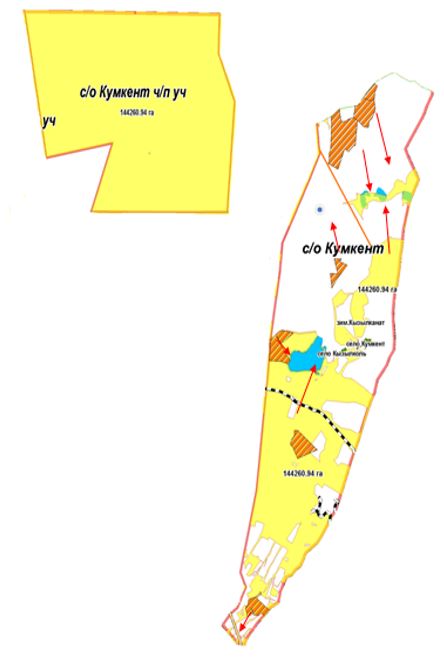 
      Шартты белгілер:
      су көздері (өзендер)
      су көздеріне қол жеткізу схемасы
      Созақ ауданының Құмкент ауылдық округі бойынша жайылымы жоқ жеке және (немесе) заңды тұлғалардың ауыл шаруашылығы жануарларының мал басын орналастыру үшін жайылымдарды қайта бөлу және оны берілетін жайылымдарға ауыстыру схемасы мен ауылдық округ маңында орналасқан жайылымдармен қамтамасыз етілмеген жеке және (немесе) заңды тұлғалардың ауыл шаруашылығы жануарларының мал басын шалғайдағы жайылымдарға орналастыру схемасы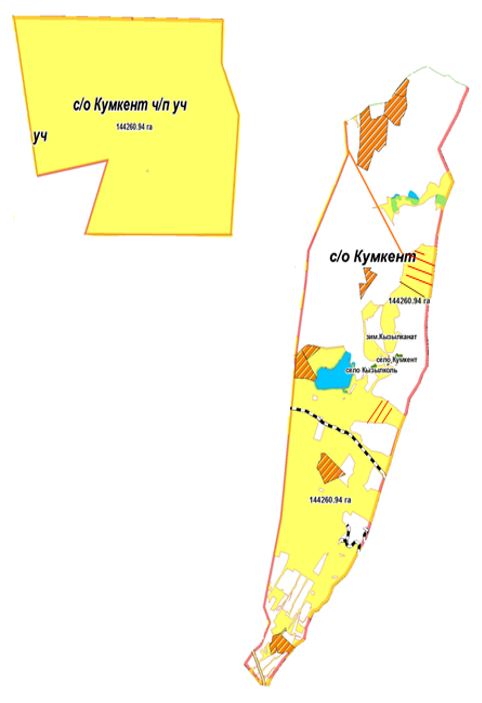 
      Шартты белгілер:
      елді мекен маңында 
      орналасқан жайылымдар
      жайылымы жоқ тұлғаларға 
      малын жаю үшін берілетін 
      шалғайдағы жайылым
      Созақ ауданының Құмкент ауылдық округі бойынша ауыл шаруашылығы жануарларын жаюдың және айдаудың маусымдық маршруттарын белгілейтін жайылымдарды пайдалану жөніндегі күнтізбелік графигі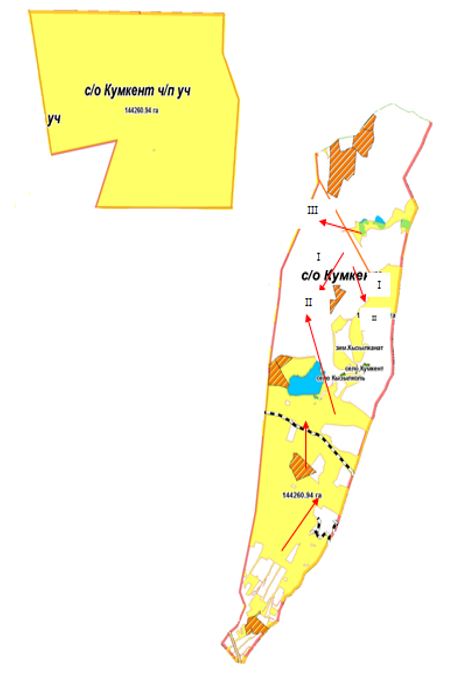 
      Шартты белгілер:
      I – елді мекен жерлері
      II – сәуір-тамыз айларында мал жайылатын жайылымдар
      III – тамыз-қыркүйек айларында мал жайылатын жайылымдар
      ауыл шаруашылығы жануарларын жаюдың және айдаудың
      маусымдық маршрут белгісі
      10. Жуантөбе ауылдық округі
      Орталығы-Жуантөбе.
      Халық саны – 2139 адам.
      Елді мекендері - Жуантөбе, Қоңыратарық.
      Округтің жалпы жер көлемі-514818 гектар.
      Оның ішінде:
      ауыл шаруашылық жер - 380180 гектар;
      суармалы егістік- 43 гектар;
      жайылымдық жер - 380137 гектар.
      Елді мекен бойынша ауыл шаруашылығы жануарлары мал басының саны туралы деректер:
      Ветеринариялық-санитариялық объектілер туралы мәлімет:
      Ауыл шаруашылығы жануарларын жаюдың және айдаудың маусымдық маршруттарын белгілейтін жайылымдарды пайдалану жөніндегі күнтізбелік графигі. Жайылым кезеңінің ұзақтығы келесідей:
      Ауыл шаруашылығы жануарларының мал басына шаққандағы жайылымның қажеттілігі туралы кестесі:
      Созақ ауданының Жуантөбе ауылдық округі бойынша құқық белгілейтін құжаттар негізінде жер санаттары, жер учаскелерінің меншік иелері және жер пайдаланушылар бөлінісінде әкімшілік-аумақтық бірлік аумағында жайылымдардың орналасу схемасы (картасы)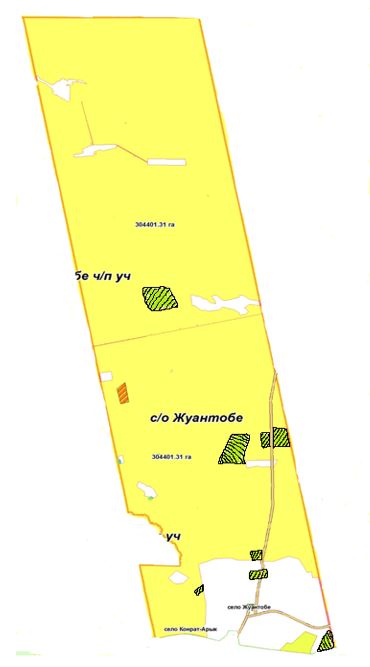 
      Жер санаттары:
      Округтің жалпы жер көлемі-514818 гектар.
      Оның ішінде:
      ауыл шаруашылық жер - 380180 гектар;
      суармалы егістік- 43 гектар;
      жайылымдық жер - 380137 гектар.
      Созақ ауданының Жуантөбе ауылдық округі бойынша жайылым айналымдарының қолайлы схемалары және жайылымдардың, оның ішінде маусымдық жайылымдардың сыртқы және ішкі шекаралары мен алаңдары, жайылымдық инфрақұрылым объектілері белгіленген картасы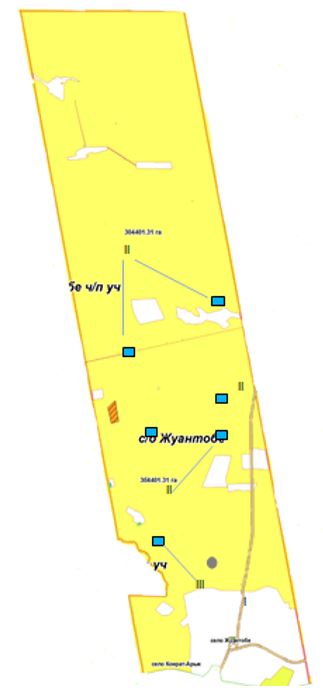 
      Шартты белгілер:
      I-елді мекен жерлері
      II-сәуір-тамыз айларында мал жайылатын жайылымдар
      III-тамыз-қыркүйек айларында мал жайылатын жайылымдар
      жайылымдық инфрақұрылым объектілері (өзендер)
      Созақ ауданының Жуантөбе ауылдық округі бойынша жайылым пайдаланушылардың су тұтыну нормасына сәйкес жасалған су көздеріне (көлдерге, өзендерге, тоғандарға, суару немесе суландыру каналдарына, құбырлы немесе шахталы құдықтарға) қол жеткізу схемасы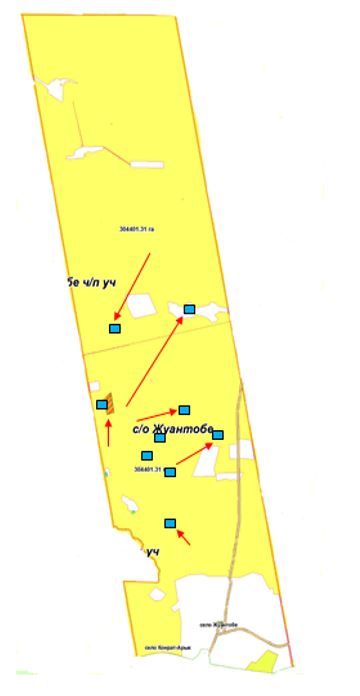 
      Шартты белгілер:
      су көздері (өзендер)
      су көздеріне қол жеткізу схемасы
      Созақ ауданының Жуантөбе ауылдық округі бойынша жайылымы жоқ жеке және (немесе) заңды тұлғалардың ауыл шаруашылығы жануарларының мал басын орналастыру үшін жайылымдарды қайта бөлу және оны берілетін жайылымдарға ауыстыру схемасы мен ауылдық округ маңында орналасқан жайылымдармен қамтамасыз етілмеген жеке және (немесе) заңды тұлғалардың ауыл шаруашылығы жануарларының мал басын шалғайдағы жайылымдарға орналастыру схемасы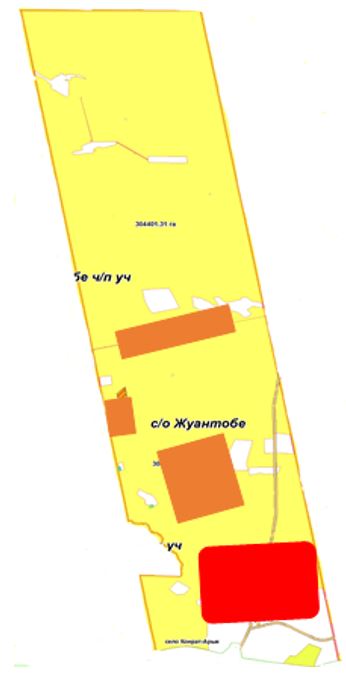 
      Шартты белгілер:
      елді мекен маңында 
      орналасқан жайылымдар
      жайылымы жоқ тұлғаларға 
      малын жаю үшін берілетін 
      шалғайдағы жайылым
      Созақ ауданының Жуантөбе ауылдық округі бойынша ауыл шаруашылығы жануарларын жаюдың және айдаудың маусымдық маршруттарын белгілейтін жайылымдарды пайдалану жөніндегі күнтізбелік графигі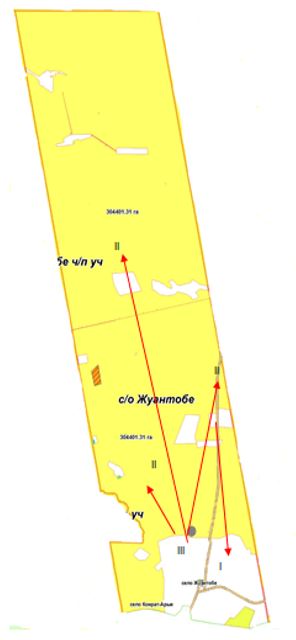 
      Шартты белгілер:
      I – елді мекен жерлері
      II – сәуір-тамыз айларында мал жайылатын жайылымдар
      III – тамыз-қыркүйек айларында мал жайылатын жайылымдар
      ауыл шаруашылығы жануарларын жаюдың және айдаудың
      маусымдық маршрут белгісі
      11. Қыземшек кенті
      Орталығы - Қыземшек кенті.
      Елді мекендері – Қыземшек, Тайқоңыр.
      Халық саны – 4604 адам.
      Кенттің жалпы жер көлемі – 22974 гектар.
      Оның ішінде:
      ауыл шаруашылық жер - 22685 гектар;
      суармалы егістік – 12 гектар;
      көпжылдық екпелер - 41 гектар;
      жайылымдық жер - 22673 гектар.
      Елді мекен бойынша ауыл шаруашылығы жануарлары мал басының саны туралы деректер:
      Ветеринариялық-санитариялық объектілер туралы мәлімет:
      Ауыл шаруашылығы жануарларын жаюдың және айдаудың маусымдық маршруттарын белгілейтін жайылымдарды пайдалану жөніндегі күнтізбелік графигі. Жайылым кезеңінің ұзақтығы келесідей:
      Ауыл шаруашылығы жануарларының мал басына шаққандағы жайылымның қажеттілігі туралы кестесі:
      12. Созақ ауылдық округі
      Орталығы - Созақ ауылы
      Елді мекендері - Созақ, Көктөбе, Ыбырай, Қақпансор.
      Халық саны – 10442 адам.
      Округтің жалпы жер көлемі - 403769 гектар;
      Оның ішінде:
      ауыл шаруашылық жер - 399556 гектар; 
      жалпы егістік - 1918 гектар;
      көпжылдық екпелер-77 гектар;
      шабындық жер - 2776 гектар;
      жайылымдық жер - 394785 гектар. 
      Елді мекен бойынша ауыл шаруашылығы жануарлары мал басының саны туралы деректер:
      Ветеринариялық-санитариялық объектілер туралы мәлімет:
      Ауыл шаруашылығы жануарларын жаюдың және айдаудың маусымдық маршруттарын белгілейтін жайылымдарды пайдалану жөніндегі күнтізбелік графигі. Сонымен қатар жайылымның кезеңінің ұзақтығы:
      Ауыл шаруашылығы жануарларының мал басына шаққандағы жайылымның қажеттілігі туралы кестесі:
      Созақ ауданының Созақ ауылдық округі бойынша құқық белгілейтін құжаттар негізінде жер санаттары, жер учаскелерінің меншік иелері және жер пайдаланушылар бөлінісінде әкімшілік-аумақтық бірлік аумағында жайылымдардың орналасу схемасы (картасы)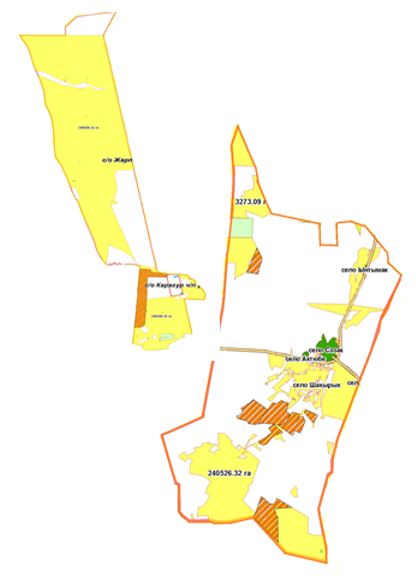 
      Жер санаттары:
      Округтің жалпы жер көлемі - 403769 гектар;
      Оның ішінде:
      ауыл шаруашылық жер - 399556 гектар; 
      жалпы егістік - 1918 гектар;
      көпжылдық екпелер-77 гектар;
      шабындық жер - 2776 гектар;
      жайылымдық жер - 394785 гектар. 
      Созақ ауданының Созақ ауылдық округі бойынша жайылым айналымдарының қолайлы схемалары және жайылымдардың, оның ішінде маусымдық жайылымдардың сыртқы және ішкі шекаралары мен алаңдары, жайылымдық инфрақұрылым объектілері белгіленген картасы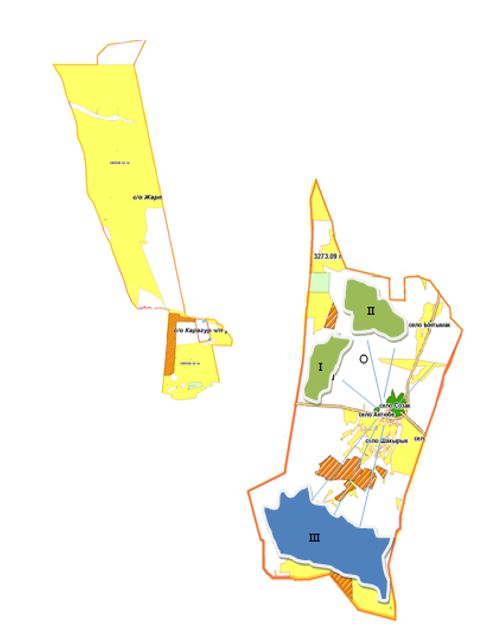 
      Шартты белгілер:
      I-елді мекен жерлері
      II-сәуір-тамыз айларында мал жайылатын жайылымдар
      III-тамыз-қыркүйек айларында мал жайылатын жайылымдар
      жайылымдық инфрақұрылым объектілері (өзендер)
      Созақ ауданының Созақ ауылдық округі бойынша жайылым пайдаланушылардың су тұтыну нормасына сәйкес жасалған су көздеріне (көлдерге, өзендерге, тоғандарға, суару немесе суландыру каналдарына, құбырлы немесе шахталы құдықтарға) қол жеткізу схемасы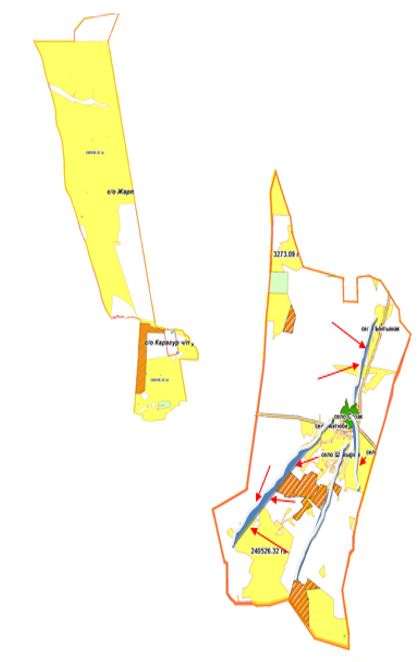 
      Шартты белгілер:
      су көздері (өзендер)
      су көздеріне қол жеткізу схемасы
      Созақ ауданының Созақ ауылдық округі бойынша жайылымы жоқ жеке және (немесе) заңды тұлғалардың ауыл шаруашылығы жануарларының мал басын орналастыру үшін жайылымдарды қайта бөлу және оны берілетін жайылымдарға ауыстыру схемасы мен ауылдық округ маңында орналасқан жайылымдармен қамтамасыз етілмеген жеке және (немесе) заңды тұлғалардың ауыл шаруашылығы жануарларының мал басын шалғайдағы жайылымдарға орналастыру схемасы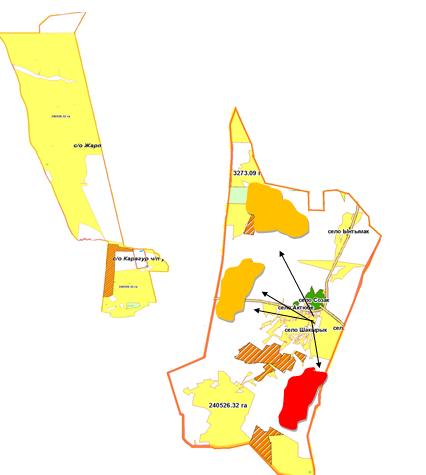 
      Шартты белгілер:
      елді мекен маңында 
      орналасқан жайылымдар
      жайылымы жоқ тұлғаларға 
      малын жаю үшін берілетін 
      шалғайдағы жайылым
      Созақ ауданының Созақ ауылдық округі бойынша ауыл шаруашылығы жануарларын жаюдың және айдаудың маусымдық маршруттарын белгілейтін жайылымдарды пайдалану жөніндегі күнтізбелік графигі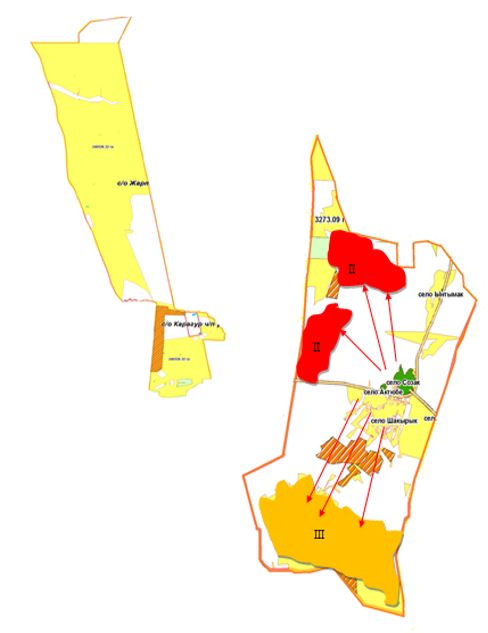 
      Шартты белгілер:
      I – елді мекен жерлері
      II – сәуір-тамыз айларында мал жайылатын жайылымдар
      III – тамыз-қыркүйек айларында мал жайылатын жайылымдар
      ауыл шаруашылығы жануарларын жаюдың және айдаудың
      маусымдық маршрут белгісі
					© 2012. Қазақстан Республикасы Әділет министрлігінің «Қазақстан Республикасының Заңнама және құқықтық ақпарат институты» ШЖҚ РМК
				
      Аудандық мәслихат

      сессиясының төрағасы

І. Омар

      Аудандық мәслихат хатшысы

Б. Байғараев
Созақ аудандық мәслихатының
2020 жылғы 2 қыркүйектегі № 346
шешіміне қосымша
№
Ауылдық округтері мен кенттері
Ауылдық округтері мен кенттері
Түйе 
Түйе 
Жылқы
Жылқы
Оның ішінде
Оның ішінде
Табиғи жайылымды қажет ететіні
Табиғи жайылымды қажет ететіні
№
Ауылдық округтері мен кенттері
Ауылдық округтері мен кенттері
Түйе 
Түйе 
Жылқы
Жылқы
Қолда ұсталатыны
Қолда ұсталатыны
Табиғи жайылымды қажет ететіні
Табиғи жайылымды қажет ететіні
1
2
2
3
3
4
4
5
5
6
6
1
Шолаққорған
Шолаққорған
1915
1915
4541
4541
2407
2407
4049
4049
2
Жартытөбе
Жартытөбе
102
102
1330
1330
640
640
792
792
3
Таукент
Таукент
12
12
325
325
272
272
65
65
4
Сызған
Сызған
625
625
1711
1711
645
645
1691
1691
5
Қарақұр
Қарақұр
1520
1520
1251
1251
1098
1098
1673
1673
6
Қаратау 
Қаратау 
885
885
1080
1080
813
813
1152
1152
7
Тасты
Тасты
919
919
763
763
745
745
937
937
8
Шу
Шу
58
58
349
349
146
146
261
261
9
Құмкент
Құмкент
24
24
694
694
228
228
490
490
10
Жуантөбе
Жуантөбе
1241
1241
1199
1199
1986
1986
454
454
11
Қыземшек
Қыземшек
12
12
951
951
615
615
348
348
12
Созақ
Созақ
3398
3398
3813
3813
2915
2915
4296
4296
Барлығы:
Барлығы:
10711
10711
18007
18007
12510
12510
16208
16208
Ірі қара мал
Ірі қара мал
Оның ішінде
Оның ішінде
Табиғи жайылымды қажет ететіні
Табиғи жайылымды қажет ететіні
Уақ мал
Уақ мал
Оның ішінде
Оның ішінде
Табиғи жайылымды қажет ететіні
Ірі қара мал
Ірі қара мал
Қолда ұсталатыны
Қолда ұсталатыны
Табиғи жайылымды қажет ететіні
Табиғи жайылымды қажет ететіні
Уақ мал
Уақ мал
Қолда ұсталатыны
Қолда ұсталатыны
Табиғи жайылымды қажет ететіні
7
7
8
8
9
9
10
10
11
11
12
5753
5753
3575
3575
2178
2178
28237
28237
14344
14344
13893
2730
2730
1409
1409
1321
1321
25514
25514
15263
15263
10251
879
879
806
806
73
73
8420
8420
7672
7672
748
3137
3137
1619
1619
1518
1518
28556
28556
17959
17959
10597
2610
2610
1433
1433
1177
1177
30952
30952
9763
9763
21189
2126
2126
1640
1640
486
486
15142
15142
11270
11270
3872
2106
2106
1531
1531
575
575
9931
9931
7580
7580
2351
913
913
638
638
275
275
5378
5378
4423
4423
955
2020
2020
1410
1410
610
610
30893
30893
18605
18605
12288
3214
3214
2749
2749
465
465
16600
16600
15189
15189
1411
919
919
695
695
224
224
2601
2601
1511
1511
1090
5309
5309
3338
3338
1971
1971
42763
42763
25051
25051
17712
31716
31716
20843
20843
10873
10873
244987
244987
148630
148630
96357
№
Ауыл округтері мен кенттері 
Ауыл округтері мен кенттері 
Ауылдық округтері мен кенттерінің жалпы жайылымның жер көлемі, гектар
Ауылдық округтері мен кенттерінің жалпы жайылымның жер көлемі, гектар
Мал басы мен қажетті жайылымдық жер көлемі, гектар
Мал басы мен қажетті жайылымдық жер көлемі, гектар
Мал басы мен қажетті жайылымдық жер көлемі, гектар
Мал басы мен қажетті жайылымдық жер көлемі, гектар
Мал басы мен қажетті жайылымдық жер көлемі, гектар
№
Ауыл округтері мен кенттері 
Ауыл округтері мен кенттері 
Ауылдық округтері мен кенттерінің жалпы жайылымның жер көлемі, гектар
Ауылдық округтері мен кенттерінің жалпы жайылымның жер көлемі, гектар
Түйе-жылқы
Түйе-жылқы
Гектар нормасы
Қажетті жайылым, гектар
Ірі қара мал
1
2
2
3
3
4
4
5
6
7
1
Шолаққорған
Шолаққорған
241115
241115
4049
4049
9
36441
2178
2
Жартытөбе
Жартытөбе
271616
271616
792
792
9
7128
1321
3
Таукент
Таукент
2299
2299
65
65
9
585
73
4
Сызған
Сызған
261678
261678
1691
1691
9
15219
1518
5
Қарақұр
Қарақұр
367155
367155
1673
1673
9
15057
1177
6
Қаратау 
Қаратау 
586216
586216
1152
1152
9
10368
486
7
Тасты
Тасты
384496
384496
937
937
9
8433
575
8
Шу
Шу
369891
369891
261
261
9
2349
275
9
Құмкент
Құмкент
211711
211711
490
490
9
4410
610
10
Жуантөбе
Жуантөбе
380137
380137
454
454
9
4086
465
11
Қыземшек
Қыземшек
22673
22673
348
348
9
3132
224
12
Созақ
Созақ
394785
394785
4296
4296
9
38664
1971
Барлығы:
Барлығы:
3493772
3493772
16208
16208
9
145872
10873
Гектар нормасы
Гектар нормасы
Қажетті жайылым, гектар
Қажетті жайылым, гектар
Уақ мал
Уақ мал
Гектар нормасы
Қажетті жайылым, гектар
Жалпы қажет жайылым жер көлемі, гектар
Аудандағы жалпы жайылым мен қажетті жайылымның айырмасы (+-)
8
8
9
9
10
10
11
12
13
14
8
8
17424
17424
13893
13893
2
27786
81651
+159464
8
8
10568
10568
10251
10251
2
20502
38198
+233418
8
8
584
584
748
748
2
1496
2665
-366
8
8
12144
12144
10597
10597
2
21194
48557
+213121
8
8
9416
9416
21189
21189
2
42378
66851
+300304
8
8
3888
3888
3872
3872
2
7744
22000
+564216
8
8
4600
4600
2351
2351
2
4702
17735
+366761
8
8
2200
2200
955
955
2
1910
6459
+363432
8
8
4880
4880
12288
12288
2
24576
33866
+177845
8
8
3720
3720
1411
1411
2
2822
10628
+369509
8
8
1792
1792
1090
1090
2
2180
7104
+15569
8
8
15768
15768
17712
17712
2
35424
89856
+304929
86984
86984
96357
96357
2
192714
425570
+3068202
№
Ауылдық округтері мен кенттері
Ветеринариялық станциялар
Мал тоғыту орындары
Жасанды қашырым пунктері
Биотермиялық шұңқырлар
1
Шолаққорған
1
5
3
2
2
Жартытөбе
1
2
2
1
3
Таукент
-
1
-
1
4
Сызған
1
1
1
1
5
Қарақұр
1
1
1
1
6
Қаратау 
1
2
1
1
7
Тасты
1
1
1
2
8
Шу
1
1
1
1
9
Құмкент
1
1
1
3
10
Жуантөбе
1
1
1
-
11
Қыземшек
1
-
-
-
12
Созақ
1
4
2
2
Барлығы:
11
20
14
15
Жайылымды маусымдық пайдалану ұсынысы
Азықтық бірлік бойынша жайылым сапасының өнімділігі (центнер/гектарына)
Азықтық бірлік бойынша жайылым сапасының өнімділігі (центнер/гектарына)
Азықтық бірлік бойынша жайылым сапасының өнімділігі (центнер/гектарына)
Азықтық бірлік бойынша жайылым сапасының өнімділігі (центнер/гектарына)
Азықтық бірлік бойынша жайылым сапасының өнімділігі (центнер/гектарына)
Жайылымды маусымдық пайдалану ұсынысы
жақсы
ортадан жоғары
орта
ортадан төмен
жаман
1
2
3
4
5
6
Көктемгі-жаздық, күздік және жаздық
11,0 жоғары
7,0-11,0
4,0-6,9
2,0-3,9
2,0 төмен
Көктемдік
7,5 жоғары
5,5-7,5
3,0-5,4
1,5-2,9
1,5 төмен
Күздік
3,0-4,0
2,0-2,9
1,0-1,9
-
1,0 төмен
Көктемдік-күздік
Екі маусым бойынша бағаланады, көктемдік-күздік
Екі маусым бойынша бағаланады, көктемдік-күздік
Екі маусым бойынша бағаланады, көктемдік-күздік
Екі маусым бойынша бағаланады, көктемдік-күздік
Екі маусым бойынша бағаланады, көктемдік-күздік
Жайылымды маусымдық пайдалану ұсынысы
Жем-шөптің құнарлығы (100 килограмм құрғақ шөптегі азықтық бірліктің көлемі)
Жем-шөптің құнарлығы (100 килограмм құрғақ шөптегі азықтық бірліктің көлемі)
Жем-шөптің құнарлығы (100 килограмм құрғақ шөптегі азықтық бірліктің көлемі)
Жайылымды маусымдық пайдалану ұсынысы
жақсы
орта
жаман
1
2
3
4
Көктемдік
68-ден жоғары
51-69
51-ден төмен
Көктемгі-жаздық, күздік және жаздық
50-ден жоғары
40-50
40-тан төмен
Күздік
40-тан жоғары
30-40
30-дан төмен
№
Елді мекендер
Түйе
Жылқы
Ірі қара мал
Уақ мал
Құс
1
Шолаққорған
1915
3407
4087
14010
2586
2
Абай
-
340
602
5210
770
3
Балдысу
-
293
413
4714
540
4
Қарабұлақ
-
300
401
3575
380
5
Жеткіншек
-
201
250
728
153
Барлығы:
1915
4541
5753
28237
4429
№
Елді мекендер
Ветеринариялық станциялар
Мал тоғыту орындары
Жасанды қашырым пунктері
Биотермиялық шұңқырлар
1
Шолаққорған
1
3
1
1
2
Абай
-
1
1
-
3
Балдысу
-
-
1
-
4
Қарабұлақ
-
1
-
1
5
Жеткіншек
-
-
-
-
Барлығы:
1
5
3
2
№
Таулы аймаққа малдардың айдап шығарылу мерзімі
Таулы аймақтан шығарылған малдардың қайтарылу мерзімі
Ескерту
1
сәуір-мамыр
тамыз-қыркүйек 
№
Елді мекендер
Елді мекендер
Елді мекендердегі жалпы жайылымның жер көлемі, гектар
Елді мекендердегі жалпы жайылымның жер көлемі, гектар
Мал басы мен қажетті жайылымдық жер көлемі, гектар
Мал басы мен қажетті жайылымдық жер көлемі, гектар
Мал басы мен қажетті жайылымдық жер көлемі, гектар
Мал басы мен қажетті жайылымдық жер көлемі, гектар
Мал басы мен қажетті жайылымдық жер көлемі, гектар
№
Елді мекендер
Елді мекендер
Елді мекендердегі жалпы жайылымның жер көлемі, гектар
Елді мекендердегі жалпы жайылымның жер көлемі, гектар
Жылқы, түйе
Жылқы, түйе
Гектар нормасы
Қажетті жайылым, гектар
Ірі қара мал
1
2
2
3
3
4
4
5
6
7
1
Шолаққорған
Шолаққорған
-
-
3026
3026
9
27234
714
2
Абай
Абай
-
-
315
315
9
2835
526
3
Балдысу
Балдысу
-
-
278
278
9
2502
377
4
Қарабұлақ
Қарабұлақ
-
-
250
250
9
2250
348
5
Жеткіншек
Жеткіншек
-
-
180
180
9
1620
213
Барлығы:
Барлығы:
241115
241115
4049
4049
9
36441
2178
Гектар нормасы
Гектар нормасы
Қажетті жайылым, гектар
Қажетті жайылым, гектар
Уақ мал
Уақ мал
Гектар нормасы
Қажетті жайылым, гектар
Жалпы қажет жайылым жер көлемі, гектар
Елді мекендердің жалпы жайылым мен қажетті жайылымның айырмасы, (-,+)
8
8
9
9
10
10
11
12
13
14
8
8
5712
5712
8710
8710
2
17420
-
-
8
8
4208
4208
2010
2010
2
4020
-
-
8
8
3016
3016
1030
1030
2
2060
-
-
8
8
2784
2784
1123
1123
2
2246
-
-
8
8
1704
1704
1020
1020
2
2040
-
-
17424
17424
13893
13893
2
27786
81651
+159464
№
Елді мекендер
Түйе
Жылқы
Ірі қара мал
Уақ мал
Құс
1
Жартытөбе
70
444
1035
8988
1361
2
Аққолтық
-
437
687
6692
1272
3
Бабаата
32
449
1008
9834
2517
Барлығы:
102
1330
2730
25514
5150
№
Елді мекендер 
Ветеринариялық станциялар
Мал тоғыту орындары
Жасанды қашырым пунктері
Биотермиялық шұңқырлар
1
Жартытөбе
1
1
-
1
2
Аққолтық
-
-
1
-
3
Бабаата
-
1
1
-
Барлығы:
1
2
2
1
№
Таулы аймаққа малдардың айдап шығарылу мерзімі
Таулы аймақтан шығарылған малдардың қайтарылу мерзімі
Ескерту
1
сәуір-мамыр
тамыз-қыркүйек
№
Елді мекендер
Елді мекендер
Елді мекендердегі жалпы жайылымның жер көлемі, гектар
Елді мекендердегі жалпы жайылымның жер көлемі, гектар
Мал басы мен қажетті жайылымдық жер көлемі, гектар
Мал басы мен қажетті жайылымдық жер көлемі, гектар
Мал басы мен қажетті жайылымдық жер көлемі, гектар
Мал басы мен қажетті жайылымдық жер көлемі, гектар
Мал басы мен қажетті жайылымдық жер көлемі, гектар
№
Елді мекендер
Елді мекендер
Елді мекендердегі жалпы жайылымның жер көлемі, гектар
Елді мекендердегі жалпы жайылымның жер көлемі, гектар
Жылқы, түйе
Жылқы, түйе
Гектар нормасы
Қажетті жайылым, гектар
Ірі қара мал
1
2
2
3
3
4
4
5
6
7
1
Жартытөбе
Жартытөбе
-
-
400
400
9
3600
822
2
Аққолтық
Аққолтық
-
-
206
206
9
1854
250
3
Бабаата
Бабаата
-
-
186
186
9
1674
249
Барлығы:
Барлығы:
271616
271616
792
792
9
7128
1321
Гектар нормасы
Гектар нормасы
Қажетті жайылым, гектар
Қажетті жайылым, гектар
Уақ мал
Уақ мал
Гектар нормасы
Қажетті жайылым, гектар
Жалпы қажет жайылым жер көлемі, гектар
Елді мекендердің жалпы жайылым мен қажетті жайылымның айырмасы, (-,+)
8
8
9
9
10
10
11
12
13
14
8
8
6576
6576
6688
6688
2
13376
-
-
8
8
2000
2000
1785
1785
2
3570
-
-
8
8
1992
1992
1778
1778
2
3556
-
-
10568
10568
10251
10251
2
20502
38198
+233418
№
Кент атауы
Түйе
Жылқы
Ірі қара мал
Уақ мал
Құс
1
Таукент
12
325
879
8420
1789
№
Кент атауы
Ветеринариялық станциялар
Мал тоғыту орындары
Жасанды қашырым пунктері
Биотермиялық шұңқырлар
1
Таукент
-
1
-
1
№
Таулы аймаққа малдардың айдап шығарылу мерзімі
Таулы аймақтан шығарылған малдардың қайтарылу мерзімі
Ескерту
1
сәуір-мамыр
тамыз-қыркүйек
№
Кент атауы
Кент атауы
Кенттегі жалпы жайылымның жер көлемі, гектар
Кенттегі жалпы жайылымның жер көлемі, гектар
Мал басы мен қажетті жайылымдық жер көлемі, гектар
Мал басы мен қажетті жайылымдық жер көлемі, гектар
Мал басы мен қажетті жайылымдық жер көлемі, гектар
Мал басы мен қажетті жайылымдық жер көлемі, гектар
Мал басы мен қажетті жайылымдық жер көлемі, гектар
№
Кент атауы
Кент атауы
Кенттегі жалпы жайылымның жер көлемі, гектар
Кенттегі жалпы жайылымның жер көлемі, гектар
Жылқы, түйе
Жылқы, түйе
Гектар нормасы
Қажетті жайылым, гектар
Ірі қара мал
1
2
2
3
3
4
4
5
6
7
1
Таукент
Таукент
2299
2299
65
65
9
585
73
Барлығы:
Барлығы:
2299
2299
65
65
9
585
73
Гектар нормасы
Гектар нормасы
Қажетті жайылым, гектар
Қажетті жайылым, гектар
Уақ мал
Уақ мал
Гектар нормасы
Қажетті жайылым, гектар
Жалпы қажет жайылым жер көлемі, гектар
Елді мекендердің жалпы жайылым мен қажетті жайылымның айырмасы, (-,+)
8
8
9
9
10
10
11
12
13
14
8
8
584
584
748
748
2
1496
-
-
584
584
748
748
2
1496
2665
-366
№
Елді мекендер
Түйе
Жылқы
Ірі қара мал
Уақ мал
Құс
1
Қозмолдақ 
157
408
1030
8300
1405
2
Басбұлақ 
148
380
450
7200
350
3
Сызған 
160
518
800
6910
432
4
Қайнар 
160
405
857
6146
963
Барлығы:
625
1711
3137
28556
3150
№
Елді мекендер
Ветеринариялық станциялар
Мал тоғыту орындары
Жасанды қашырым пунктері
Биотермиялық шұңқырлар
1
Қозмолдақ
1
1
1
1
2
Сызған
-
-
-
-
3
Басбұлақ
-
-
-
-
4
Қайнар
-
-
-
-
Барлығы:
1
1
1
1
№
Таулы аймаққа малдардың айдап шығарылу мерзімі
Таулы аймақтан шығарылған малдардың қайтарылу мерзімі
Ескерту
1
сәуір-мамыр
тамыз-қыркүйек
№
Елді мекендер
Елді мекендер
Елді мекендердегі жалпы жайылымның жер көлемі, гектар
Елді мекендердегі жалпы жайылымның жер көлемі, гектар
Мал басы мен қажетті жайылымдық жер көлемі, гектар
Мал басы мен қажетті жайылымдық жер көлемі, гектар
Мал басы мен қажетті жайылымдық жер көлемі, гектар
Мал басы мен қажетті жайылымдық жер көлемі, гектар
Мал басы мен қажетті жайылымдық жер көлемі, гектар
№
Елді мекендер
Елді мекендер
Елді мекендердегі жалпы жайылымның жер көлемі, гектар
Елді мекендердегі жалпы жайылымның жер көлемі, гектар
Жылқы, түйе
Жылқы, түйе
Гектар нормасы
Қажетті жайылым, гектар
Ірі қара мал
1
2
2
3
3
4
4
5
6
7
1
Қозмолдақ
Қозмолдақ
-
-
430
430
9
3870
350
2
Сызған
Сызған
-
-
301
301
9
2709
330
3
Басбұлақ
Басбұлақ
-
-
299
299
9
2691
431
4
Қайнар
Қайнар
-
-
661
661
9
5949
407
Барлығы:
Барлығы:
261678
261678
1691
1691
9
15219
1518
Гектар нормасы
Гектар нормасы
Қажетті жайылым, гектар
Қажетті жайылым, гектар
Уақ мал
Уақ мал
Гектар нормасы
Қажетті жайылым, гектар
Жалпы қажет жайылым жер көлемі, гектар
Елді мекендердің жалпы жайылым мен қажетті жайылымның айырмасы, (-,+)
8
8
9
9
10
10
11
12
13
14
8
8
2800
2800
3395
3395
2
6790
-
-
8
8
2640
2640
3591
3591
2
7182
-
-
8
8
3448
3448
1800
1800
2
3600
-
-
8
8
3256
3256
1811
1811
2
3622
-
-
12144
12144
10597
10597
2
21194
48557
+213121
№
Елді мекендер
Түйе
Жылқы
Ірі қара мал
Уақ мал
Құс
1
Қарақұр
1055
566
1482
21667
1187
2
Шаға
351
423
698
7426
780
3
Раң
114
262
430
1859
606
Барлығы:
1520
1251
2610
30952
2573
№
Елді мекендері
Ветеринариялық станциялар
Мал тоғыту орындары
Жасанды қашырым пунктері
Биотермиялық шұңқырлар
1
Қарақұр
1
1
1
1
2
Шаға
-
-
-
-
3
Раң
-
-
-
-
Барлығы:
1
1
1
1
№
Таулы аймаққа малдардың айдап шығарылу мерзімі
Таулы аймақтан шығарылған малдардың қайтарылу мерзімі
Ескерту
1
сәуір-мамыр
қыркүйек-қазан 
№
Елді мекендер
Елді мекендер
Елді мекендердегі жалпы жайылымның жер көлемі, гектар
Елді мекендердегі жалпы жайылымның жер көлемі, гектар
Мал басы мен қажетті жайылымдық жер көлемі, гектар
Мал басы мен қажетті жайылымдық жер көлемі, гектар
Мал басы мен қажетті жайылымдық жер көлемі, гектар
Мал басы мен қажетті жайылымдық жер көлемі, гектар
Мал басы мен қажетті жайылымдық жер көлемі, гектар
№
Елді мекендер
Елді мекендер
Елді мекендердегі жалпы жайылымның жер көлемі, гектар
Елді мекендердегі жалпы жайылымның жер көлемі, гектар
Жылқы, түйе
Жылқы, түйе
Гектар нормасы
Қажетті жайылым, гектар
Ірі қара мал
1
2
2
3
3
4
4
5
6
7
1
Қарақұр
Қарақұр
-
-
1100
1100
9
9900
730
2
Шаға
Шаға
-
-
298
298
9
2682
230
3
Раң
Раң
-
-
275
275
9
2475
217
Барлығы:
Барлығы:
367155
367155
1673
1673
9
15057
1177
Гектар нормасы
Гектар нормасы
Қажетті жайылым, гектар
Қажетті жайылым, гектар
Уақ мал
Уақ мал
Гектар нормасы
Қажетті жайылым, гектар
Жалпы қажет жайылым жер көлемі, гектар
Елді мекендердің жалпы жайылым мен қажетті жайылымның айырмасы, (-,+)
8
8
9
9
10
10
11
12
13
14
8
8
5840
5840
9269
9269
2
18538
-
-
8
8
1840
1840
7426
7426
2
14852
-
-
8
8
1736
1736
4494
4494
2
8988
-
-
9416
9416
21189
21189
2
42378
66851
+300304
№
Елді мекендер
Түйе
Жылқы
Ірі қара мал
Уақ мал
Құс
1
Қаратау
666
661
1004
9311
1200
2
Ақсүмбе
219
184
690
2925
705
3
Сарыжаз
-
235
432
2906
358
Барлығы:
885
1080
2126
15142
2263
№
Елді мекендер
Ветеринариялық станциялар
Мал тоғыту орындары
Жасанды қашырым пунктері
Биотермиялық шұңқырлар
1
Қаратау
1
1
1
1
2
Ақсүмбе
-
1
-
-
3
Сарыжаз
-
-
-
-
Барлығы:
1
2
1
1
№
Таулы аймаққа малдардың айдап шығарылу мерзімі
Таулы аймақтан шығарылған малдардың қайтарылу мерзімі
Ескерту
1
сәуір-мамыр
тамыз-қыркүйек
№
Елді мекендер
Елді мекендер
Елді мекендердегі жалпы жайылымның жер көлемі, гектар
Елді мекендердегі жалпы жайылымның жер көлемі, гектар
Мал басы мен қажетті жайылымдық жер көлемі, гектар
Мал басы мен қажетті жайылымдық жер көлемі, гектар
Мал басы мен қажетті жайылымдық жер көлемі, гектар
Мал басы мен қажетті жайылымдық жер көлемі, гектар
Мал басы мен қажетті жайылымдық жер көлемі, гектар
№
Елді мекендер
Елді мекендер
Елді мекендердегі жалпы жайылымның жер көлемі, гектар
Елді мекендердегі жалпы жайылымның жер көлемі, гектар
Жылқы, түйе
Жылқы, түйе
Гектар нормасы
Қажетті жайылым, гектар
Ірі қара мал
1
2
2
3
3
4
4
5
6
7
1
Қаратау
Қаратау
-
-
805
805
9
7245
200
2
Ақсүмбе
Ақсүмбе
-
-
212
212
9
1908
143
3
Сарыжаз
Сарыжаз
-
-
135
135
9
1215
143
Барлығы:
Барлығы:
586216
586216
1152
1152
9
10368
486
Гектар нормасы
Гектар нормасы
Қажетті жайылым, гектар
Қажетті жайылым, гектар
Уақ мал
Уақ мал
Гектар нормасы
Қажетті жайылым, гектар
Жалпы қажет жайылым жер көлемі, гектар
Елді мекендердің жалпы жайылым мен қажетті жайылымның айырмасы, (-,+)
8
8
9
9
10
10
11
12
13
14
8
8
1600
1600
1290
1290
2
2580
-
-
8
8
1144
1144
1300
1300
2
2600
-
-
8
8
1144
1144
1282
1282
2
2564
-
-
3888
3888
3872
3872
2
7744
22000
+564216
№
Елді мекендер
Түйе
Жылқы
Ірі қара мал
Уақ мал
Құс
1
Тасты
797
651
1578
8134
581
2
Қылти 
122
112
528
1797
199
Барлығы:
919
763
2106
9931
780
№
Елді мекендері
Ветеринариялық станциялар
Мал тоғыту орындары
Жасанды қашырым пунктері
Биотермиялық шұңқырлар
1
Тасты
1
1
1
1
2
Қылти 
-
-
-
1
Барлығы:
1
1
1
2
№
Таулы аймаққа малдардың айдап шығарылу мерзімі
Таулы аймақтан шығарылған малдардың қайтарылу мерзімі
Ескерту
1
сәуір-мамыр
қыркүйек-қазан
№
Елді мекендер
Елді мекендер
Елді мекендердегі жалпы жайылымның жер көлемі,гектар
Елді мекендердегі жалпы жайылымның жер көлемі,гектар
Мал басы мен қажетті жайылымдық жер көлемі, гектар
Мал басы мен қажетті жайылымдық жер көлемі, гектар
Мал басы мен қажетті жайылымдық жер көлемі, гектар
Мал басы мен қажетті жайылымдық жер көлемі, гектар
Мал басы мен қажетті жайылымдық жер көлемі, гектар
№
Елді мекендер
Елді мекендер
Елді мекендердегі жалпы жайылымның жер көлемі,гектар
Елді мекендердегі жалпы жайылымның жер көлемі,гектар
Жылқы, түйе
Жылқы, түйе
Гектар нормасы
Қажетті жайылым, гектар
Ірі қара мал
1
2
2
3
3
4
4
5
6
7
1
Тасты
Тасты
-
-
500
500
9
4500
310
2
Қылти 
Қылти 
-
-
437
437
9
3933
265
Барлығы: 
Барлығы: 
384496
384496
937
937
9
8433
575
Гектар нормасы
Гектар нормасы
Қажетті жайылым, гектар
Қажетті жайылым, гектар
Уақ мал
Уақ мал
Гектар нормасы
Қажетті жайылым, гектар
Жалпы қажет жайылым жер көлемі, гектар
Елді мекендердің жалпы жайылым мен қажетті жайылымның айырмасы, (-,+)
8
8
9
9
10
10
11
12
13
14
8
8
2480
2480
1300
1300
2
2600
-
-
8
8
2120
2120
1051
1051
2
2102
-
-
4600
4600
2351
2351
2
4702
17735
+366761
№
Ауылдық округ
Түйе
Жылқы
Ірі қара мал
Уақ мал
Құс
1
Шу
58
349
913
5378
1417
№
Ауылдық округі
Ветеринариялық станциялар
Мал тоғыту орындары
Жасанды қашырым пунктері
Биотермиялық шұңқырлар
1
Шу
1
1
1
1
№
Таулы аймаққа малдардың айдап шығарылу мерзімі
Таулы аймақтан шығарылған малдардың қайтарылу мерзімі
Ескертпе
1
сәуір-мамыр
қыркүйек-қазан
№
Ауылдық округ
Ауылдық округ
Ауылдық округіндегі жалпы жайылымның жер көлемі,гектар
Ауылдық округіндегі жалпы жайылымның жер көлемі,гектар
Мал басы мен қажетті жайылымдық жер көлемі, гектар
Мал басы мен қажетті жайылымдық жер көлемі, гектар
Мал басы мен қажетті жайылымдық жер көлемі, гектар
Мал басы мен қажетті жайылымдық жер көлемі, гектар
Мал басы мен қажетті жайылымдық жер көлемі, гектар
№
Ауылдық округ
Ауылдық округ
Ауылдық округіндегі жалпы жайылымның жер көлемі,гектар
Ауылдық округіндегі жалпы жайылымның жер көлемі,гектар
Жылқы, түйе
Жылқы, түйе
Гектар нормасы
Қажетті жайылым, гектар
Ірі қара мал
1
2
2
3
3
4
4
5
6
7
1
Шу
Шу
369891
369891
261
261
9
2349
275
Гектар нормасы
Гектар нормасы
Қажетті жайылым, гектар
Қажетті жайылым, гектар
Уақ мал
Уақ мал
Гектар нормасы
Қажетті жайылым, гектар
Жалпы қажет жайылым жер көлемі, гектар
Елді мекендердің жалпы жайылым мен қажетті жайылымның айырмасы, (-,+)
8
8
9
9
10
10
11
12
13
14
8
8
2200
2200
955
955
2
1910
6459
+363432
№
Елді мекендер
Түйе
Жылқы
Ірі қара мал
Уақ мал
Құс
1
Құмкент
12
528
1569
25379
1783
2
Қызылкөл
12
166
451
5514
517
Барлығы:
24
694
2020
30893
2300
№
Ауылдық округі
Ветеринариялық станциялар
Мал тоғыту орындары
Жасанды қашырым пунктері
Биотермиялық шұңқырлар
1
Құмкент
1
1
1
2
2
Қызылкөл
-
-
-
1
Барлығы:
1
1
1
3
№
Таулы аймаққа малдардың айдап шығарылу мерзімі
Таулы аймақтан шығарылған малдардың қайтарылу мерзімі
Ескерту
1
сәуір-мамыр
қыркүйек - қазан
№
Елді мекендер
Елді мекендер
Елді мекендердегі жалпы жайылымның жер көлемі, гектар
Елді мекендердегі жалпы жайылымның жер көлемі, гектар
Мал басы мен қажетті жайылымдық жер көлемі, гектар
Мал басы мен қажетті жайылымдық жер көлемі, гектар
Мал басы мен қажетті жайылымдық жер көлемі, гектар
Мал басы мен қажетті жайылымдық жер көлемі, гектар
Мал басы мен қажетті жайылымдық жер көлемі, гектар
№
Елді мекендер
Елді мекендер
Елді мекендердегі жалпы жайылымның жер көлемі, гектар
Елді мекендердегі жалпы жайылымның жер көлемі, гектар
Жылқы, түйе
Жылқы, түйе
Гектар нормасы
Қажетті жайылым, гектар
Ірі қара мал
1
2
2
3
3
4
4
5
6
7
1
Құмкент
Құмкент
-
-
290
290
9
2610
340
2
Қызылкөл
Қызылкөл
-
-
200
200
9
1800
270
Барлығы
Барлығы
211711
211711
490
490
9
4410
610
Гектар нормасы
Гектар нормасы
Қажетті жайылым, гектар
Қажетті жайылым, гектар
Уақ мал
Уақ мал
Гектар нормасы
Қажетті жайылым, гектар
Жалпы қажет жайылым жер көлемі, гектар
Елді мекендердің жалпы жайылым мен қажетті жайылымның айырмасы, (-,+)
8
8
9
9
10
10
11
12
13
14
8
8
2720
2720
8040
8040
2
16080
-
-
8
8
2160
2160
4248
4248
2
8496
-
-
4880
4880
12288
12288
2
24576
33866
+177845
№
Елді мекендер
Түйе
Жылқы
Ірі қара мал
Уақ мал
Құс
1
Жуантөбе
1162
1043
2924
15567
1427
2
Қоңыратарық
79
156
290
1033
238
Барлығы:
1241
1199
3214
16600
1665
№
Елді мекендер
Ветеринариялық станциялар
Мал тоғыту орындары
Жасанды қашырым пунктері
Биотермиялық шұңқырлар
1
Жуантөбе
1 
1
1
-
2
Қоңыратарық
-
-
-
-
Барлығы:
1
1
1
-
№
Таулы аймаққа малдардың айдап шығарылу мерзімі
Таулы аймақтан шығарылған малдардың қайтарылу мерзімі
Ескерту
1
сәуір-мамыр
қыркүйек-қазан 
№
Елді мекендер
Елді мекендер
Елді мекендердегі жалпы жайылымның жер көлемі, гектар
Елді мекендердегі жалпы жайылымның жер көлемі, гектар
Мал басы мен қажетті жайылымдық жер көлемі, гектар
Мал басы мен қажетті жайылымдық жер көлемі, гектар
Мал басы мен қажетті жайылымдық жер көлемі, гектар
Мал басы мен қажетті жайылымдық жер көлемі, гектар
Мал басы мен қажетті жайылымдық жер көлемі, гектар
№
Елді мекендер
Елді мекендер
Елді мекендердегі жалпы жайылымның жер көлемі, гектар
Елді мекендердегі жалпы жайылымның жер көлемі, гектар
Жылқы, түйе
Жылқы, түйе
Гектар нормасы
Қажетті жайылым, гектар
Ірі қара мал
1
2
2
3
3
4
4
5
6
7
1
Жуантөбе
Жуантөбе
-
-
400
400
9
3600
310
2
Қоңыратарық
Қоңыратарық
-
-
54
54
9
486
155
Барлығы
Барлығы
380137
380137
454
454
9
4086
465
Гектар нормасы
Гектар нормасы
Қажетті жайылым, гектар
Қажетті жайылым, гектар
Уақ мал
Уақ мал
Гектар нормасы
Қажетті жайылым, гектар
Жалпы қажет жайылым жер көлемі, гектар
Елді мекендердің жалпы жайылым мен қажетті жайылымның айырмасы, (-,+)
8
8
9
9
10
10
11
12
13
14
8
8
2480
2480
980
980
2
1960
-
-
8
8
1240
1240
431
431
2
862
-
-
3720
3720
1411
1411
2
2822
10628
+369509
№
Елді мекендер
Түйе
Жылқы
Ірі қара мал
Уақ мал
Құс
1
Қыземшек
12
880
790
2235
110
2
Тайқоңыр
-
71
129
366
87
Барлығы:
12
951
919
2601
197
№
Елді мекендер
Ветеринариялық станциялар
Мал тоғыту орындары
Жасанды қашырым пунктері
Биотермиялық шұңқырлар
1
Қыземшек
1
-
-
-
2
Тайқоңыр
-
-
-
-
Барлығы:
1
-
-
-
№
Таулы аймаққа малдардың айдап шығарылу мерзімі
Таулы аймақтан шығарылған малдардың қайтарылу мерзімі
Ескерту
1
сәуір-мамыр
қыркүйек-қазан 
№
Елді мекендер
Елді мекендер
Елді мекендердегі жалпы жайылымның жер көлемі,гектар
Елді мекендердегі жалпы жайылымның жер көлемі,гектар
Мал басы мен қажетті жайылымдық жер көлемі, гектар
Мал басы мен қажетті жайылымдық жер көлемі, гектар
Мал басы мен қажетті жайылымдық жер көлемі, гектар
Мал басы мен қажетті жайылымдық жер көлемі, гектар
Мал басы мен қажетті жайылымдық жер көлемі, гектар
№
Елді мекендер
Елді мекендер
Елді мекендердегі жалпы жайылымның жер көлемі,гектар
Елді мекендердегі жалпы жайылымның жер көлемі,гектар
Жылқы, түйе
Жылқы, түйе
Гектар нормасы
Қажетті жайылым, гектар
Ірі қара мал
1
2
2
3
3
4
4
5
6
7
1
Қыземшек
Қыземшек
-
-
280
280
9
2520
130
2
Тайқоңыр
Тайқоңыр
-
-
68
68
9
612
94
Барлығы:
Барлығы:
22673
22673
348
348
9
3132
224
Гектар нормасы
Гектар нормасы
Қажетті жайылым, гектар
Қажетті жайылым, гектар
Уақ мал
Уақ мал
Гектар нормасы
Қажетті жайылым, гектар
Жалпы қажет жайылым жер көлемі, гектар
Елді мекендердің жалпы жайылым мен қажетті жайылымның айырмасы, (-,+)
8
8
9
9
10
10
11
12
13
14
8
8
1040
1040
800
800
2
1600
-
-
8
8
752
752
290
290
2
580
-
-
1792
1792
1090
1090
2
2180
7104
+15569
№
Елді мекендер
Түйе
Жылқы
Ірі қара мал
Уақ мал
Құс
1
Созақ
1891
1841
4270
24795
3670
2
Ыбырай
404
994
248
5950
262
3
Көктөбе
1103
978
672
9298
900
4
Қақпансор
-
-
119
2720
-
Барлығы:
3398
3813
5309
42763
4832
№
Елді мекендер
Ветеринариялық станциялар
Мал тоғыту орындары
Жасанды қашырым пунктері
Биотермиялық шұңқырлар
1
Созақ
1
1
1
1
2
Ыбырай
-
1
-
-
3
Көктөбе
1
1
1
1
4
Қақпансор
-
1
-
-
Барлығы:
2
4
2
2
№
Таулы аймаққа малдардың айдап шығарылу мерзімі
Таулы аймақтан шығарылған малдардың қайтарылу мерзімі
Ескерту
1
сәуір-мамыр
қыркүйек-қазан
№
Елді мекендер
Елді мекендер
Елді мекендердегі жалпы жайылымның жер көлемі, гектар
Елді мекендердегі жалпы жайылымның жер көлемі, гектар
Мал басы мен қажетті жайылымдық жер көлемі, гектар
Мал басы мен қажетті жайылымдық жер көлемі, гектар
Мал басы мен қажетті жайылымдық жер көлемі, гектар
Мал басы мен қажетті жайылымдық жер көлемі, гектар
Мал басы мен қажетті жайылымдық жер көлемі, гектар
№
Елді мекендер
Елді мекендер
Елді мекендердегі жалпы жайылымның жер көлемі, гектар
Елді мекендердегі жалпы жайылымның жер көлемі, гектар
Жылқы, түйе
Жылқы, түйе
Гектар нормасы
Қажетті жайылым, гектар
Ірі қара мал
1
2
2
3
3
4
4
5
6
7
1
Созақ
Созақ
-
-
1974
1974
9
17766
900
2
Ыбырай
Ыбырай
-
-
383
383
9
3447
248
3
Көктөбе
Көктөбе
-
-
1939
1939
9
17451
672
4
Қақпансор
Қақпансор
-
-
-
-
9
-
151
Барлығы:
Барлығы:
394785
394785
4296
4296
9
38664
1971
Гектар нормасы
Гектар нормасы
Қажетті жайылым, гектар
Қажетті жайылым, гектар
Уақ мал
Уақ мал
Гектар нормасы
Қажетті жайылым, гектар
Жалпы қажет жайылым жер көлемі, гектар
Елді мекендердің жалпы жайылым мен қажетті жайылымның айырмасы, (-,+)
8
8
9
9
10
10
11
12
13
14
8
8
7200
7200
9900
9900
2
19800
-
-
8
8
1984
1984
4750
4750
2
9500
-
-
8
8
5376
5376
1700
1700
2
3400
-
-
8
8
1208
1208
1362
1362
2
2724
-
-
15768
15768
17712
17712
2
35424
89856
+304929